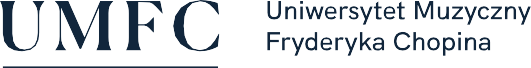 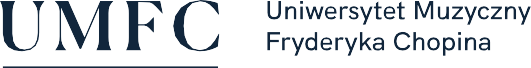 Sposoby realizacji i weryfikacji uczenia się zostały dostosowane do sytuacji epidemicznej wewnętrznymi aktami prawnymi Uczelni.Nazwa przedmiotu:Instrument główny -puzonNazwa przedmiotu:Instrument główny -puzonNazwa przedmiotu:Instrument główny -puzonNazwa przedmiotu:Instrument główny -puzonNazwa przedmiotu:Instrument główny -puzonNazwa przedmiotu:Instrument główny -puzonNazwa przedmiotu:Instrument główny -puzonNazwa przedmiotu:Instrument główny -puzonNazwa przedmiotu:Instrument główny -puzonNazwa przedmiotu:Instrument główny -puzonNazwa przedmiotu:Instrument główny -puzonNazwa przedmiotu:Instrument główny -puzonNazwa przedmiotu:Instrument główny -puzonNazwa przedmiotu:Instrument główny -puzonNazwa przedmiotu:Instrument główny -puzonNazwa przedmiotu:Instrument główny -puzonNazwa przedmiotu:Instrument główny -puzonNazwa przedmiotu:Instrument główny -puzonNazwa przedmiotu:Instrument główny -puzonNazwa przedmiotu:Instrument główny -puzonNazwa przedmiotu:Instrument główny -puzonNazwa przedmiotu:Instrument główny -puzonNazwa przedmiotu:Instrument główny -puzonNazwa przedmiotu:Instrument główny -puzonJednostka prowadząca przedmiot:WYDZIAŁ INSTRUMENTALNO -PEDAGOGICZNY,EDUKACJI MUZYCZNEJ I WOKALISTYKI FILIA W BIAŁYMSTOKUWydział Jednostka prowadząca przedmiot:WYDZIAŁ INSTRUMENTALNO -PEDAGOGICZNY,EDUKACJI MUZYCZNEJ I WOKALISTYKI FILIA W BIAŁYMSTOKUWydział Jednostka prowadząca przedmiot:WYDZIAŁ INSTRUMENTALNO -PEDAGOGICZNY,EDUKACJI MUZYCZNEJ I WOKALISTYKI FILIA W BIAŁYMSTOKUWydział Jednostka prowadząca przedmiot:WYDZIAŁ INSTRUMENTALNO -PEDAGOGICZNY,EDUKACJI MUZYCZNEJ I WOKALISTYKI FILIA W BIAŁYMSTOKUWydział Jednostka prowadząca przedmiot:WYDZIAŁ INSTRUMENTALNO -PEDAGOGICZNY,EDUKACJI MUZYCZNEJ I WOKALISTYKI FILIA W BIAŁYMSTOKUWydział Jednostka prowadząca przedmiot:WYDZIAŁ INSTRUMENTALNO -PEDAGOGICZNY,EDUKACJI MUZYCZNEJ I WOKALISTYKI FILIA W BIAŁYMSTOKUWydział Jednostka prowadząca przedmiot:WYDZIAŁ INSTRUMENTALNO -PEDAGOGICZNY,EDUKACJI MUZYCZNEJ I WOKALISTYKI FILIA W BIAŁYMSTOKUWydział Jednostka prowadząca przedmiot:WYDZIAŁ INSTRUMENTALNO -PEDAGOGICZNY,EDUKACJI MUZYCZNEJ I WOKALISTYKI FILIA W BIAŁYMSTOKUWydział Jednostka prowadząca przedmiot:WYDZIAŁ INSTRUMENTALNO -PEDAGOGICZNY,EDUKACJI MUZYCZNEJ I WOKALISTYKI FILIA W BIAŁYMSTOKUWydział Jednostka prowadząca przedmiot:WYDZIAŁ INSTRUMENTALNO -PEDAGOGICZNY,EDUKACJI MUZYCZNEJ I WOKALISTYKI FILIA W BIAŁYMSTOKUWydział Jednostka prowadząca przedmiot:WYDZIAŁ INSTRUMENTALNO -PEDAGOGICZNY,EDUKACJI MUZYCZNEJ I WOKALISTYKI FILIA W BIAŁYMSTOKUWydział Jednostka prowadząca przedmiot:WYDZIAŁ INSTRUMENTALNO -PEDAGOGICZNY,EDUKACJI MUZYCZNEJ I WOKALISTYKI FILIA W BIAŁYMSTOKUWydział Jednostka prowadząca przedmiot:WYDZIAŁ INSTRUMENTALNO -PEDAGOGICZNY,EDUKACJI MUZYCZNEJ I WOKALISTYKI FILIA W BIAŁYMSTOKUWydział Jednostka prowadząca przedmiot:WYDZIAŁ INSTRUMENTALNO -PEDAGOGICZNY,EDUKACJI MUZYCZNEJ I WOKALISTYKI FILIA W BIAŁYMSTOKUWydział Jednostka prowadząca przedmiot:WYDZIAŁ INSTRUMENTALNO -PEDAGOGICZNY,EDUKACJI MUZYCZNEJ I WOKALISTYKI FILIA W BIAŁYMSTOKUWydział Jednostka prowadząca przedmiot:WYDZIAŁ INSTRUMENTALNO -PEDAGOGICZNY,EDUKACJI MUZYCZNEJ I WOKALISTYKI FILIA W BIAŁYMSTOKUWydział Jednostka prowadząca przedmiot:WYDZIAŁ INSTRUMENTALNO -PEDAGOGICZNY,EDUKACJI MUZYCZNEJ I WOKALISTYKI FILIA W BIAŁYMSTOKUWydział Jednostka prowadząca przedmiot:WYDZIAŁ INSTRUMENTALNO -PEDAGOGICZNY,EDUKACJI MUZYCZNEJ I WOKALISTYKI FILIA W BIAŁYMSTOKUWydział Jednostka prowadząca przedmiot:WYDZIAŁ INSTRUMENTALNO -PEDAGOGICZNY,EDUKACJI MUZYCZNEJ I WOKALISTYKI FILIA W BIAŁYMSTOKUWydział Jednostka prowadząca przedmiot:WYDZIAŁ INSTRUMENTALNO -PEDAGOGICZNY,EDUKACJI MUZYCZNEJ I WOKALISTYKI FILIA W BIAŁYMSTOKUWydział Rok akademicki:2021/2022Rok akademicki:2021/2022Rok akademicki:2021/2022Rok akademicki:2021/2022Kierunek:INSTRUMENTALISTYKAKierunek:INSTRUMENTALISTYKAKierunek:INSTRUMENTALISTYKAKierunek:INSTRUMENTALISTYKAKierunek:INSTRUMENTALISTYKAKierunek:INSTRUMENTALISTYKAKierunek:INSTRUMENTALISTYKAKierunek:INSTRUMENTALISTYKAKierunek:INSTRUMENTALISTYKAKierunek:INSTRUMENTALISTYKAKierunek:INSTRUMENTALISTYKAKierunek:INSTRUMENTALISTYKASpecjalność:PUZONSpecjalność:PUZONSpecjalność:PUZONSpecjalność:PUZONSpecjalność:PUZONSpecjalność:PUZONSpecjalność:PUZONSpecjalność:PUZONSpecjalność:PUZONSpecjalność:PUZONSpecjalność:PUZONSpecjalność:PUZONForma studiów:STACJONARNE PIERWSZEGO STOPNIAForma studiów:STACJONARNE PIERWSZEGO STOPNIAForma studiów:STACJONARNE PIERWSZEGO STOPNIAForma studiów:STACJONARNE PIERWSZEGO STOPNIAForma studiów:STACJONARNE PIERWSZEGO STOPNIAForma studiów:STACJONARNE PIERWSZEGO STOPNIAForma studiów:STACJONARNE PIERWSZEGO STOPNIAForma studiów:STACJONARNE PIERWSZEGO STOPNIAForma studiów:STACJONARNE PIERWSZEGO STOPNIAProfil kształcenia:ogólnoakademicki  (A)Profil kształcenia:ogólnoakademicki  (A)Profil kształcenia:ogólnoakademicki  (A)Profil kształcenia:ogólnoakademicki  (A)Profil kształcenia:ogólnoakademicki  (A)Profil kształcenia:ogólnoakademicki  (A)Profil kształcenia:ogólnoakademicki  (A)Profil kształcenia:ogólnoakademicki  (A)Status przedmiotu:OBOWIAZKOWYStatus przedmiotu:OBOWIAZKOWYStatus przedmiotu:OBOWIAZKOWYStatus przedmiotu:OBOWIAZKOWYStatus przedmiotu:OBOWIAZKOWYStatus przedmiotu:OBOWIAZKOWYStatus przedmiotu:OBOWIAZKOWYForma zajęć:WYKŁADForma zajęć:WYKŁADForma zajęć:WYKŁADForma zajęć:WYKŁADForma zajęć:WYKŁADForma zajęć:WYKŁADForma zajęć:WYKŁADJęzyk przedmiotu:polskiJęzyk przedmiotu:polskiJęzyk przedmiotu:polskiJęzyk przedmiotu:polskiJęzyk przedmiotu:polskiJęzyk przedmiotu:polskiJęzyk przedmiotu:polskiRok/semestr:R I-III,s.I-VIRok/semestr:R I-III,s.I-VIRok/semestr:R I-III,s.I-VIRok/semestr:R I-III,s.I-VIRok/semestr:R I-III,s.I-VIRok/semestr:R I-III,s.I-VIWymiar godzin:180Wymiar godzin:180Wymiar godzin:180Wymiar godzin:180Koordynator przedmiotuKoordynator przedmiotuKoordynator przedmiotuKoordynator przedmiotuKoordynator przedmiotuKIEROWNIK KATEDRY PEDAGOGIKI INSTRUMENTALNEJKIEROWNIK KATEDRY PEDAGOGIKI INSTRUMENTALNEJKIEROWNIK KATEDRY PEDAGOGIKI INSTRUMENTALNEJKIEROWNIK KATEDRY PEDAGOGIKI INSTRUMENTALNEJKIEROWNIK KATEDRY PEDAGOGIKI INSTRUMENTALNEJKIEROWNIK KATEDRY PEDAGOGIKI INSTRUMENTALNEJKIEROWNIK KATEDRY PEDAGOGIKI INSTRUMENTALNEJKIEROWNIK KATEDRY PEDAGOGIKI INSTRUMENTALNEJKIEROWNIK KATEDRY PEDAGOGIKI INSTRUMENTALNEJKIEROWNIK KATEDRY PEDAGOGIKI INSTRUMENTALNEJKIEROWNIK KATEDRY PEDAGOGIKI INSTRUMENTALNEJKIEROWNIK KATEDRY PEDAGOGIKI INSTRUMENTALNEJKIEROWNIK KATEDRY PEDAGOGIKI INSTRUMENTALNEJKIEROWNIK KATEDRY PEDAGOGIKI INSTRUMENTALNEJKIEROWNIK KATEDRY PEDAGOGIKI INSTRUMENTALNEJKIEROWNIK KATEDRY PEDAGOGIKI INSTRUMENTALNEJKIEROWNIK KATEDRY PEDAGOGIKI INSTRUMENTALNEJKIEROWNIK KATEDRY PEDAGOGIKI INSTRUMENTALNEJKIEROWNIK KATEDRY PEDAGOGIKI INSTRUMENTALNEJProwadzący zajęciaProwadzący zajęciaProwadzący zajęciaProwadzący zajęciaProwadzący zajęciamgr.KRZYSZTOF WOJTYNIAKmgr.KRZYSZTOF WOJTYNIAKmgr.KRZYSZTOF WOJTYNIAKmgr.KRZYSZTOF WOJTYNIAKmgr.KRZYSZTOF WOJTYNIAKmgr.KRZYSZTOF WOJTYNIAKmgr.KRZYSZTOF WOJTYNIAKmgr.KRZYSZTOF WOJTYNIAKmgr.KRZYSZTOF WOJTYNIAKmgr.KRZYSZTOF WOJTYNIAKmgr.KRZYSZTOF WOJTYNIAKmgr.KRZYSZTOF WOJTYNIAKmgr.KRZYSZTOF WOJTYNIAKmgr.KRZYSZTOF WOJTYNIAKmgr.KRZYSZTOF WOJTYNIAKmgr.KRZYSZTOF WOJTYNIAKmgr.KRZYSZTOF WOJTYNIAKmgr.KRZYSZTOF WOJTYNIAKmgr.KRZYSZTOF WOJTYNIAKCele przedmiotuCele przedmiotuCele przedmiotuCele przedmiotuCele przedmiotu                 Celem ogólnym modułu jest przygotowanie do zawodu muzyka: instrumentalisty i nauczyciela przedmiotu. Celami bezpośrednimi są: - pogłębienie, rozszerzenie wiedzy muzycznej, realizacja i kultywowanie stylu klasycznego, także innych epok jak i poznanie współczesnych technik gry i metod nauczania (łączenie teorii z praktyką) - rozwijanie pamięci odtwórczej i wyobraźni muzycznej, wrażliwości na jakość dźwięku, intonację, rytm i tempo - kształtowanie umiejętności samodzielnego rozwiązywania problemów emisyjnych i technicznych oraz interpretacji zapisu muzycznego - przygotowanie do występów solowych i gry zespołowej - rozwijanie znajomości literatury przedmiotu oraz opracowań metodycznych - przygotowanie do przyszłej pracy pedagogicznej ze szczególnym uwzględnieniem specyfiki pracy z uczniami w zakresie szkoły muzycznej I stopnia - przygotowanie do egzaminów wstępnych na studia drugiego stopnia (magisterskie).                  Celem ogólnym modułu jest przygotowanie do zawodu muzyka: instrumentalisty i nauczyciela przedmiotu. Celami bezpośrednimi są: - pogłębienie, rozszerzenie wiedzy muzycznej, realizacja i kultywowanie stylu klasycznego, także innych epok jak i poznanie współczesnych technik gry i metod nauczania (łączenie teorii z praktyką) - rozwijanie pamięci odtwórczej i wyobraźni muzycznej, wrażliwości na jakość dźwięku, intonację, rytm i tempo - kształtowanie umiejętności samodzielnego rozwiązywania problemów emisyjnych i technicznych oraz interpretacji zapisu muzycznego - przygotowanie do występów solowych i gry zespołowej - rozwijanie znajomości literatury przedmiotu oraz opracowań metodycznych - przygotowanie do przyszłej pracy pedagogicznej ze szczególnym uwzględnieniem specyfiki pracy z uczniami w zakresie szkoły muzycznej I stopnia - przygotowanie do egzaminów wstępnych na studia drugiego stopnia (magisterskie).                  Celem ogólnym modułu jest przygotowanie do zawodu muzyka: instrumentalisty i nauczyciela przedmiotu. Celami bezpośrednimi są: - pogłębienie, rozszerzenie wiedzy muzycznej, realizacja i kultywowanie stylu klasycznego, także innych epok jak i poznanie współczesnych technik gry i metod nauczania (łączenie teorii z praktyką) - rozwijanie pamięci odtwórczej i wyobraźni muzycznej, wrażliwości na jakość dźwięku, intonację, rytm i tempo - kształtowanie umiejętności samodzielnego rozwiązywania problemów emisyjnych i technicznych oraz interpretacji zapisu muzycznego - przygotowanie do występów solowych i gry zespołowej - rozwijanie znajomości literatury przedmiotu oraz opracowań metodycznych - przygotowanie do przyszłej pracy pedagogicznej ze szczególnym uwzględnieniem specyfiki pracy z uczniami w zakresie szkoły muzycznej I stopnia - przygotowanie do egzaminów wstępnych na studia drugiego stopnia (magisterskie).                  Celem ogólnym modułu jest przygotowanie do zawodu muzyka: instrumentalisty i nauczyciela przedmiotu. Celami bezpośrednimi są: - pogłębienie, rozszerzenie wiedzy muzycznej, realizacja i kultywowanie stylu klasycznego, także innych epok jak i poznanie współczesnych technik gry i metod nauczania (łączenie teorii z praktyką) - rozwijanie pamięci odtwórczej i wyobraźni muzycznej, wrażliwości na jakość dźwięku, intonację, rytm i tempo - kształtowanie umiejętności samodzielnego rozwiązywania problemów emisyjnych i technicznych oraz interpretacji zapisu muzycznego - przygotowanie do występów solowych i gry zespołowej - rozwijanie znajomości literatury przedmiotu oraz opracowań metodycznych - przygotowanie do przyszłej pracy pedagogicznej ze szczególnym uwzględnieniem specyfiki pracy z uczniami w zakresie szkoły muzycznej I stopnia - przygotowanie do egzaminów wstępnych na studia drugiego stopnia (magisterskie).                  Celem ogólnym modułu jest przygotowanie do zawodu muzyka: instrumentalisty i nauczyciela przedmiotu. Celami bezpośrednimi są: - pogłębienie, rozszerzenie wiedzy muzycznej, realizacja i kultywowanie stylu klasycznego, także innych epok jak i poznanie współczesnych technik gry i metod nauczania (łączenie teorii z praktyką) - rozwijanie pamięci odtwórczej i wyobraźni muzycznej, wrażliwości na jakość dźwięku, intonację, rytm i tempo - kształtowanie umiejętności samodzielnego rozwiązywania problemów emisyjnych i technicznych oraz interpretacji zapisu muzycznego - przygotowanie do występów solowych i gry zespołowej - rozwijanie znajomości literatury przedmiotu oraz opracowań metodycznych - przygotowanie do przyszłej pracy pedagogicznej ze szczególnym uwzględnieniem specyfiki pracy z uczniami w zakresie szkoły muzycznej I stopnia - przygotowanie do egzaminów wstępnych na studia drugiego stopnia (magisterskie).                  Celem ogólnym modułu jest przygotowanie do zawodu muzyka: instrumentalisty i nauczyciela przedmiotu. Celami bezpośrednimi są: - pogłębienie, rozszerzenie wiedzy muzycznej, realizacja i kultywowanie stylu klasycznego, także innych epok jak i poznanie współczesnych technik gry i metod nauczania (łączenie teorii z praktyką) - rozwijanie pamięci odtwórczej i wyobraźni muzycznej, wrażliwości na jakość dźwięku, intonację, rytm i tempo - kształtowanie umiejętności samodzielnego rozwiązywania problemów emisyjnych i technicznych oraz interpretacji zapisu muzycznego - przygotowanie do występów solowych i gry zespołowej - rozwijanie znajomości literatury przedmiotu oraz opracowań metodycznych - przygotowanie do przyszłej pracy pedagogicznej ze szczególnym uwzględnieniem specyfiki pracy z uczniami w zakresie szkoły muzycznej I stopnia - przygotowanie do egzaminów wstępnych na studia drugiego stopnia (magisterskie).                  Celem ogólnym modułu jest przygotowanie do zawodu muzyka: instrumentalisty i nauczyciela przedmiotu. Celami bezpośrednimi są: - pogłębienie, rozszerzenie wiedzy muzycznej, realizacja i kultywowanie stylu klasycznego, także innych epok jak i poznanie współczesnych technik gry i metod nauczania (łączenie teorii z praktyką) - rozwijanie pamięci odtwórczej i wyobraźni muzycznej, wrażliwości na jakość dźwięku, intonację, rytm i tempo - kształtowanie umiejętności samodzielnego rozwiązywania problemów emisyjnych i technicznych oraz interpretacji zapisu muzycznego - przygotowanie do występów solowych i gry zespołowej - rozwijanie znajomości literatury przedmiotu oraz opracowań metodycznych - przygotowanie do przyszłej pracy pedagogicznej ze szczególnym uwzględnieniem specyfiki pracy z uczniami w zakresie szkoły muzycznej I stopnia - przygotowanie do egzaminów wstępnych na studia drugiego stopnia (magisterskie).                  Celem ogólnym modułu jest przygotowanie do zawodu muzyka: instrumentalisty i nauczyciela przedmiotu. Celami bezpośrednimi są: - pogłębienie, rozszerzenie wiedzy muzycznej, realizacja i kultywowanie stylu klasycznego, także innych epok jak i poznanie współczesnych technik gry i metod nauczania (łączenie teorii z praktyką) - rozwijanie pamięci odtwórczej i wyobraźni muzycznej, wrażliwości na jakość dźwięku, intonację, rytm i tempo - kształtowanie umiejętności samodzielnego rozwiązywania problemów emisyjnych i technicznych oraz interpretacji zapisu muzycznego - przygotowanie do występów solowych i gry zespołowej - rozwijanie znajomości literatury przedmiotu oraz opracowań metodycznych - przygotowanie do przyszłej pracy pedagogicznej ze szczególnym uwzględnieniem specyfiki pracy z uczniami w zakresie szkoły muzycznej I stopnia - przygotowanie do egzaminów wstępnych na studia drugiego stopnia (magisterskie).                  Celem ogólnym modułu jest przygotowanie do zawodu muzyka: instrumentalisty i nauczyciela przedmiotu. Celami bezpośrednimi są: - pogłębienie, rozszerzenie wiedzy muzycznej, realizacja i kultywowanie stylu klasycznego, także innych epok jak i poznanie współczesnych technik gry i metod nauczania (łączenie teorii z praktyką) - rozwijanie pamięci odtwórczej i wyobraźni muzycznej, wrażliwości na jakość dźwięku, intonację, rytm i tempo - kształtowanie umiejętności samodzielnego rozwiązywania problemów emisyjnych i technicznych oraz interpretacji zapisu muzycznego - przygotowanie do występów solowych i gry zespołowej - rozwijanie znajomości literatury przedmiotu oraz opracowań metodycznych - przygotowanie do przyszłej pracy pedagogicznej ze szczególnym uwzględnieniem specyfiki pracy z uczniami w zakresie szkoły muzycznej I stopnia - przygotowanie do egzaminów wstępnych na studia drugiego stopnia (magisterskie).                  Celem ogólnym modułu jest przygotowanie do zawodu muzyka: instrumentalisty i nauczyciela przedmiotu. Celami bezpośrednimi są: - pogłębienie, rozszerzenie wiedzy muzycznej, realizacja i kultywowanie stylu klasycznego, także innych epok jak i poznanie współczesnych technik gry i metod nauczania (łączenie teorii z praktyką) - rozwijanie pamięci odtwórczej i wyobraźni muzycznej, wrażliwości na jakość dźwięku, intonację, rytm i tempo - kształtowanie umiejętności samodzielnego rozwiązywania problemów emisyjnych i technicznych oraz interpretacji zapisu muzycznego - przygotowanie do występów solowych i gry zespołowej - rozwijanie znajomości literatury przedmiotu oraz opracowań metodycznych - przygotowanie do przyszłej pracy pedagogicznej ze szczególnym uwzględnieniem specyfiki pracy z uczniami w zakresie szkoły muzycznej I stopnia - przygotowanie do egzaminów wstępnych na studia drugiego stopnia (magisterskie).                  Celem ogólnym modułu jest przygotowanie do zawodu muzyka: instrumentalisty i nauczyciela przedmiotu. Celami bezpośrednimi są: - pogłębienie, rozszerzenie wiedzy muzycznej, realizacja i kultywowanie stylu klasycznego, także innych epok jak i poznanie współczesnych technik gry i metod nauczania (łączenie teorii z praktyką) - rozwijanie pamięci odtwórczej i wyobraźni muzycznej, wrażliwości na jakość dźwięku, intonację, rytm i tempo - kształtowanie umiejętności samodzielnego rozwiązywania problemów emisyjnych i technicznych oraz interpretacji zapisu muzycznego - przygotowanie do występów solowych i gry zespołowej - rozwijanie znajomości literatury przedmiotu oraz opracowań metodycznych - przygotowanie do przyszłej pracy pedagogicznej ze szczególnym uwzględnieniem specyfiki pracy z uczniami w zakresie szkoły muzycznej I stopnia - przygotowanie do egzaminów wstępnych na studia drugiego stopnia (magisterskie).                  Celem ogólnym modułu jest przygotowanie do zawodu muzyka: instrumentalisty i nauczyciela przedmiotu. Celami bezpośrednimi są: - pogłębienie, rozszerzenie wiedzy muzycznej, realizacja i kultywowanie stylu klasycznego, także innych epok jak i poznanie współczesnych technik gry i metod nauczania (łączenie teorii z praktyką) - rozwijanie pamięci odtwórczej i wyobraźni muzycznej, wrażliwości na jakość dźwięku, intonację, rytm i tempo - kształtowanie umiejętności samodzielnego rozwiązywania problemów emisyjnych i technicznych oraz interpretacji zapisu muzycznego - przygotowanie do występów solowych i gry zespołowej - rozwijanie znajomości literatury przedmiotu oraz opracowań metodycznych - przygotowanie do przyszłej pracy pedagogicznej ze szczególnym uwzględnieniem specyfiki pracy z uczniami w zakresie szkoły muzycznej I stopnia - przygotowanie do egzaminów wstępnych na studia drugiego stopnia (magisterskie).                  Celem ogólnym modułu jest przygotowanie do zawodu muzyka: instrumentalisty i nauczyciela przedmiotu. Celami bezpośrednimi są: - pogłębienie, rozszerzenie wiedzy muzycznej, realizacja i kultywowanie stylu klasycznego, także innych epok jak i poznanie współczesnych technik gry i metod nauczania (łączenie teorii z praktyką) - rozwijanie pamięci odtwórczej i wyobraźni muzycznej, wrażliwości na jakość dźwięku, intonację, rytm i tempo - kształtowanie umiejętności samodzielnego rozwiązywania problemów emisyjnych i technicznych oraz interpretacji zapisu muzycznego - przygotowanie do występów solowych i gry zespołowej - rozwijanie znajomości literatury przedmiotu oraz opracowań metodycznych - przygotowanie do przyszłej pracy pedagogicznej ze szczególnym uwzględnieniem specyfiki pracy z uczniami w zakresie szkoły muzycznej I stopnia - przygotowanie do egzaminów wstępnych na studia drugiego stopnia (magisterskie).                  Celem ogólnym modułu jest przygotowanie do zawodu muzyka: instrumentalisty i nauczyciela przedmiotu. Celami bezpośrednimi są: - pogłębienie, rozszerzenie wiedzy muzycznej, realizacja i kultywowanie stylu klasycznego, także innych epok jak i poznanie współczesnych technik gry i metod nauczania (łączenie teorii z praktyką) - rozwijanie pamięci odtwórczej i wyobraźni muzycznej, wrażliwości na jakość dźwięku, intonację, rytm i tempo - kształtowanie umiejętności samodzielnego rozwiązywania problemów emisyjnych i technicznych oraz interpretacji zapisu muzycznego - przygotowanie do występów solowych i gry zespołowej - rozwijanie znajomości literatury przedmiotu oraz opracowań metodycznych - przygotowanie do przyszłej pracy pedagogicznej ze szczególnym uwzględnieniem specyfiki pracy z uczniami w zakresie szkoły muzycznej I stopnia - przygotowanie do egzaminów wstępnych na studia drugiego stopnia (magisterskie).                  Celem ogólnym modułu jest przygotowanie do zawodu muzyka: instrumentalisty i nauczyciela przedmiotu. Celami bezpośrednimi są: - pogłębienie, rozszerzenie wiedzy muzycznej, realizacja i kultywowanie stylu klasycznego, także innych epok jak i poznanie współczesnych technik gry i metod nauczania (łączenie teorii z praktyką) - rozwijanie pamięci odtwórczej i wyobraźni muzycznej, wrażliwości na jakość dźwięku, intonację, rytm i tempo - kształtowanie umiejętności samodzielnego rozwiązywania problemów emisyjnych i technicznych oraz interpretacji zapisu muzycznego - przygotowanie do występów solowych i gry zespołowej - rozwijanie znajomości literatury przedmiotu oraz opracowań metodycznych - przygotowanie do przyszłej pracy pedagogicznej ze szczególnym uwzględnieniem specyfiki pracy z uczniami w zakresie szkoły muzycznej I stopnia - przygotowanie do egzaminów wstępnych na studia drugiego stopnia (magisterskie).                  Celem ogólnym modułu jest przygotowanie do zawodu muzyka: instrumentalisty i nauczyciela przedmiotu. Celami bezpośrednimi są: - pogłębienie, rozszerzenie wiedzy muzycznej, realizacja i kultywowanie stylu klasycznego, także innych epok jak i poznanie współczesnych technik gry i metod nauczania (łączenie teorii z praktyką) - rozwijanie pamięci odtwórczej i wyobraźni muzycznej, wrażliwości na jakość dźwięku, intonację, rytm i tempo - kształtowanie umiejętności samodzielnego rozwiązywania problemów emisyjnych i technicznych oraz interpretacji zapisu muzycznego - przygotowanie do występów solowych i gry zespołowej - rozwijanie znajomości literatury przedmiotu oraz opracowań metodycznych - przygotowanie do przyszłej pracy pedagogicznej ze szczególnym uwzględnieniem specyfiki pracy z uczniami w zakresie szkoły muzycznej I stopnia - przygotowanie do egzaminów wstępnych na studia drugiego stopnia (magisterskie).                  Celem ogólnym modułu jest przygotowanie do zawodu muzyka: instrumentalisty i nauczyciela przedmiotu. Celami bezpośrednimi są: - pogłębienie, rozszerzenie wiedzy muzycznej, realizacja i kultywowanie stylu klasycznego, także innych epok jak i poznanie współczesnych technik gry i metod nauczania (łączenie teorii z praktyką) - rozwijanie pamięci odtwórczej i wyobraźni muzycznej, wrażliwości na jakość dźwięku, intonację, rytm i tempo - kształtowanie umiejętności samodzielnego rozwiązywania problemów emisyjnych i technicznych oraz interpretacji zapisu muzycznego - przygotowanie do występów solowych i gry zespołowej - rozwijanie znajomości literatury przedmiotu oraz opracowań metodycznych - przygotowanie do przyszłej pracy pedagogicznej ze szczególnym uwzględnieniem specyfiki pracy z uczniami w zakresie szkoły muzycznej I stopnia - przygotowanie do egzaminów wstępnych na studia drugiego stopnia (magisterskie).                  Celem ogólnym modułu jest przygotowanie do zawodu muzyka: instrumentalisty i nauczyciela przedmiotu. Celami bezpośrednimi są: - pogłębienie, rozszerzenie wiedzy muzycznej, realizacja i kultywowanie stylu klasycznego, także innych epok jak i poznanie współczesnych technik gry i metod nauczania (łączenie teorii z praktyką) - rozwijanie pamięci odtwórczej i wyobraźni muzycznej, wrażliwości na jakość dźwięku, intonację, rytm i tempo - kształtowanie umiejętności samodzielnego rozwiązywania problemów emisyjnych i technicznych oraz interpretacji zapisu muzycznego - przygotowanie do występów solowych i gry zespołowej - rozwijanie znajomości literatury przedmiotu oraz opracowań metodycznych - przygotowanie do przyszłej pracy pedagogicznej ze szczególnym uwzględnieniem specyfiki pracy z uczniami w zakresie szkoły muzycznej I stopnia - przygotowanie do egzaminów wstępnych na studia drugiego stopnia (magisterskie).                  Celem ogólnym modułu jest przygotowanie do zawodu muzyka: instrumentalisty i nauczyciela przedmiotu. Celami bezpośrednimi są: - pogłębienie, rozszerzenie wiedzy muzycznej, realizacja i kultywowanie stylu klasycznego, także innych epok jak i poznanie współczesnych technik gry i metod nauczania (łączenie teorii z praktyką) - rozwijanie pamięci odtwórczej i wyobraźni muzycznej, wrażliwości na jakość dźwięku, intonację, rytm i tempo - kształtowanie umiejętności samodzielnego rozwiązywania problemów emisyjnych i technicznych oraz interpretacji zapisu muzycznego - przygotowanie do występów solowych i gry zespołowej - rozwijanie znajomości literatury przedmiotu oraz opracowań metodycznych - przygotowanie do przyszłej pracy pedagogicznej ze szczególnym uwzględnieniem specyfiki pracy z uczniami w zakresie szkoły muzycznej I stopnia - przygotowanie do egzaminów wstępnych na studia drugiego stopnia (magisterskie). Wymagania wstępneWymagania wstępneWymagania wstępneWymagania wstępneWymagania wstępne Zgodnie z regulaminem studiów. Zdany wstępny egzamin konkursowy przed komisją egzaminacyjną wg wyznaczonego programu. Zgodnie z regulaminem studiów. Zdany wstępny egzamin konkursowy przed komisją egzaminacyjną wg wyznaczonego programu. Zgodnie z regulaminem studiów. Zdany wstępny egzamin konkursowy przed komisją egzaminacyjną wg wyznaczonego programu. Zgodnie z regulaminem studiów. Zdany wstępny egzamin konkursowy przed komisją egzaminacyjną wg wyznaczonego programu. Zgodnie z regulaminem studiów. Zdany wstępny egzamin konkursowy przed komisją egzaminacyjną wg wyznaczonego programu. Zgodnie z regulaminem studiów. Zdany wstępny egzamin konkursowy przed komisją egzaminacyjną wg wyznaczonego programu. Zgodnie z regulaminem studiów. Zdany wstępny egzamin konkursowy przed komisją egzaminacyjną wg wyznaczonego programu. Zgodnie z regulaminem studiów. Zdany wstępny egzamin konkursowy przed komisją egzaminacyjną wg wyznaczonego programu. Zgodnie z regulaminem studiów. Zdany wstępny egzamin konkursowy przed komisją egzaminacyjną wg wyznaczonego programu. Zgodnie z regulaminem studiów. Zdany wstępny egzamin konkursowy przed komisją egzaminacyjną wg wyznaczonego programu. Zgodnie z regulaminem studiów. Zdany wstępny egzamin konkursowy przed komisją egzaminacyjną wg wyznaczonego programu. Zgodnie z regulaminem studiów. Zdany wstępny egzamin konkursowy przed komisją egzaminacyjną wg wyznaczonego programu. Zgodnie z regulaminem studiów. Zdany wstępny egzamin konkursowy przed komisją egzaminacyjną wg wyznaczonego programu. Zgodnie z regulaminem studiów. Zdany wstępny egzamin konkursowy przed komisją egzaminacyjną wg wyznaczonego programu. Zgodnie z regulaminem studiów. Zdany wstępny egzamin konkursowy przed komisją egzaminacyjną wg wyznaczonego programu. Zgodnie z regulaminem studiów. Zdany wstępny egzamin konkursowy przed komisją egzaminacyjną wg wyznaczonego programu. Zgodnie z regulaminem studiów. Zdany wstępny egzamin konkursowy przed komisją egzaminacyjną wg wyznaczonego programu. Zgodnie z regulaminem studiów. Zdany wstępny egzamin konkursowy przed komisją egzaminacyjną wg wyznaczonego programu. Zgodnie z regulaminem studiów. Zdany wstępny egzamin konkursowy przed komisją egzaminacyjną wg wyznaczonego programu.Kategorie efektówKategorie efektówNumer efektuNumer efektuNumer efektuEFEKTY UCZENIA SIĘ DLA PRZEDMIOTUEFEKTY UCZENIA SIĘ DLA PRZEDMIOTUEFEKTY UCZENIA SIĘ DLA PRZEDMIOTUEFEKTY UCZENIA SIĘ DLA PRZEDMIOTUEFEKTY UCZENIA SIĘ DLA PRZEDMIOTUEFEKTY UCZENIA SIĘ DLA PRZEDMIOTUEFEKTY UCZENIA SIĘ DLA PRZEDMIOTUEFEKTY UCZENIA SIĘ DLA PRZEDMIOTUEFEKTY UCZENIA SIĘ DLA PRZEDMIOTUEFEKTY UCZENIA SIĘ DLA PRZEDMIOTUEFEKTY UCZENIA SIĘ DLA PRZEDMIOTUEFEKTY UCZENIA SIĘ DLA PRZEDMIOTUEFEKTY UCZENIA SIĘ DLA PRZEDMIOTUEFEKTY UCZENIA SIĘ DLA PRZEDMIOTUEFEKTY UCZENIA SIĘ DLA PRZEDMIOTUEFEKTY UCZENIA SIĘ DLA PRZEDMIOTUEFEKTY UCZENIA SIĘ DLA PRZEDMIOTUNumer efektu kier./spec. Numer efektu kier./spec. WiedzaWiedza111S1_W1S1_W1WiedzaWiedza222  Dysponuje technicznym warsztatem potrzebnym do profesjonalnej prezentacji   muzycznej i jest świadomy problemów specyficznych dla gry na puzonie .  Dysponuje technicznym warsztatem potrzebnym do profesjonalnej prezentacji   muzycznej i jest świadomy problemów specyficznych dla gry na puzonie .  Dysponuje technicznym warsztatem potrzebnym do profesjonalnej prezentacji   muzycznej i jest świadomy problemów specyficznych dla gry na puzonie .  Dysponuje technicznym warsztatem potrzebnym do profesjonalnej prezentacji   muzycznej i jest świadomy problemów specyficznych dla gry na puzonie .  Dysponuje technicznym warsztatem potrzebnym do profesjonalnej prezentacji   muzycznej i jest świadomy problemów specyficznych dla gry na puzonie .  Dysponuje technicznym warsztatem potrzebnym do profesjonalnej prezentacji   muzycznej i jest świadomy problemów specyficznych dla gry na puzonie .  Dysponuje technicznym warsztatem potrzebnym do profesjonalnej prezentacji   muzycznej i jest świadomy problemów specyficznych dla gry na puzonie .  Dysponuje technicznym warsztatem potrzebnym do profesjonalnej prezentacji   muzycznej i jest świadomy problemów specyficznych dla gry na puzonie .  Dysponuje technicznym warsztatem potrzebnym do profesjonalnej prezentacji   muzycznej i jest świadomy problemów specyficznych dla gry na puzonie .  Dysponuje technicznym warsztatem potrzebnym do profesjonalnej prezentacji   muzycznej i jest świadomy problemów specyficznych dla gry na puzonie .  Dysponuje technicznym warsztatem potrzebnym do profesjonalnej prezentacji   muzycznej i jest świadomy problemów specyficznych dla gry na puzonie .  Dysponuje technicznym warsztatem potrzebnym do profesjonalnej prezentacji   muzycznej i jest świadomy problemów specyficznych dla gry na puzonie .  Dysponuje technicznym warsztatem potrzebnym do profesjonalnej prezentacji   muzycznej i jest świadomy problemów specyficznych dla gry na puzonie .  Dysponuje technicznym warsztatem potrzebnym do profesjonalnej prezentacji   muzycznej i jest świadomy problemów specyficznych dla gry na puzonie .  Dysponuje technicznym warsztatem potrzebnym do profesjonalnej prezentacji   muzycznej i jest świadomy problemów specyficznych dla gry na puzonie .  Dysponuje technicznym warsztatem potrzebnym do profesjonalnej prezentacji   muzycznej i jest świadomy problemów specyficznych dla gry na puzonie .  Dysponuje technicznym warsztatem potrzebnym do profesjonalnej prezentacji   muzycznej i jest świadomy problemów specyficznych dla gry na puzonie .S1_U7S1_U7UmiejętnościUmiejętności333S1_U8S1_U8UmiejętnościUmiejętności444S1_U2S1_U2Kompetencje społeczneKompetencje społeczne555S1_K7S1_K7TREŚCI PROGRAMOWE PRZEDMIOTUTREŚCI PROGRAMOWE PRZEDMIOTUTREŚCI PROGRAMOWE PRZEDMIOTUTREŚCI PROGRAMOWE PRZEDMIOTUTREŚCI PROGRAMOWE PRZEDMIOTUTREŚCI PROGRAMOWE PRZEDMIOTUTREŚCI PROGRAMOWE PRZEDMIOTUTREŚCI PROGRAMOWE PRZEDMIOTUTREŚCI PROGRAMOWE PRZEDMIOTUTREŚCI PROGRAMOWE PRZEDMIOTUTREŚCI PROGRAMOWE PRZEDMIOTUTREŚCI PROGRAMOWE PRZEDMIOTUTREŚCI PROGRAMOWE PRZEDMIOTUTREŚCI PROGRAMOWE PRZEDMIOTUTREŚCI PROGRAMOWE PRZEDMIOTUTREŚCI PROGRAMOWE PRZEDMIOTUTREŚCI PROGRAMOWE PRZEDMIOTUTREŚCI PROGRAMOWE PRZEDMIOTUTREŚCI PROGRAMOWE PRZEDMIOTUTREŚCI PROGRAMOWE PRZEDMIOTUTREŚCI PROGRAMOWE PRZEDMIOTUTREŚCI PROGRAMOWE PRZEDMIOTULiczba godzinLiczba godzin180180Metody kształceniaMetody kształceniaMetody kształceniaMetody kształcenia1. Wykład problemowy 2. Praca z tekstem i dyskusja 3. Praca indywidualna  4. Prezentacja nagrań  5. Prezentacja własna 1. Wykład problemowy 2. Praca z tekstem i dyskusja 3. Praca indywidualna  4. Prezentacja nagrań  5. Prezentacja własna 1. Wykład problemowy 2. Praca z tekstem i dyskusja 3. Praca indywidualna  4. Prezentacja nagrań  5. Prezentacja własna 1. Wykład problemowy 2. Praca z tekstem i dyskusja 3. Praca indywidualna  4. Prezentacja nagrań  5. Prezentacja własna 1. Wykład problemowy 2. Praca z tekstem i dyskusja 3. Praca indywidualna  4. Prezentacja nagrań  5. Prezentacja własna 1. Wykład problemowy 2. Praca z tekstem i dyskusja 3. Praca indywidualna  4. Prezentacja nagrań  5. Prezentacja własna 1. Wykład problemowy 2. Praca z tekstem i dyskusja 3. Praca indywidualna  4. Prezentacja nagrań  5. Prezentacja własna 1. Wykład problemowy 2. Praca z tekstem i dyskusja 3. Praca indywidualna  4. Prezentacja nagrań  5. Prezentacja własna 1. Wykład problemowy 2. Praca z tekstem i dyskusja 3. Praca indywidualna  4. Prezentacja nagrań  5. Prezentacja własna 1. Wykład problemowy 2. Praca z tekstem i dyskusja 3. Praca indywidualna  4. Prezentacja nagrań  5. Prezentacja własna 1. Wykład problemowy 2. Praca z tekstem i dyskusja 3. Praca indywidualna  4. Prezentacja nagrań  5. Prezentacja własna 1. Wykład problemowy 2. Praca z tekstem i dyskusja 3. Praca indywidualna  4. Prezentacja nagrań  5. Prezentacja własna 1. Wykład problemowy 2. Praca z tekstem i dyskusja 3. Praca indywidualna  4. Prezentacja nagrań  5. Prezentacja własna 1. Wykład problemowy 2. Praca z tekstem i dyskusja 3. Praca indywidualna  4. Prezentacja nagrań  5. Prezentacja własna 1. Wykład problemowy 2. Praca z tekstem i dyskusja 3. Praca indywidualna  4. Prezentacja nagrań  5. Prezentacja własna 1. Wykład problemowy 2. Praca z tekstem i dyskusja 3. Praca indywidualna  4. Prezentacja nagrań  5. Prezentacja własna 1. Wykład problemowy 2. Praca z tekstem i dyskusja 3. Praca indywidualna  4. Prezentacja nagrań  5. Prezentacja własna 1. Wykład problemowy 2. Praca z tekstem i dyskusja 3. Praca indywidualna  4. Prezentacja nagrań  5. Prezentacja własna 1. Wykład problemowy 2. Praca z tekstem i dyskusja 3. Praca indywidualna  4. Prezentacja nagrań  5. Prezentacja własna 1. Wykład problemowy 2. Praca z tekstem i dyskusja 3. Praca indywidualna  4. Prezentacja nagrań  5. Prezentacja własna Metody weryfikacji efektów uczenia sięMetody weryfikacji efektów uczenia sięMetody weryfikacji efektów uczenia sięMetody weryfikacji efektów uczenia sięMetodaMetodaMetodaMetodaMetodaMetodaMetodaMetodaMetodaNumer efektu uczeniaNumer efektu uczeniaNumer efektu uczeniaNumer efektu uczeniaNumer efektu uczeniaNumer efektu uczeniaNumer efektu uczeniaNumer efektu uczeniaNumer efektu uczeniaNumer efektu uczeniaNumer efektu uczeniaMetody weryfikacji efektów uczenia sięMetody weryfikacji efektów uczenia sięMetody weryfikacji efektów uczenia sięMetody weryfikacji efektów uczenia się1.egzamin1.egzamin1.egzamin1.egzamin1.egzamin1.egzamin1.egzamin1.egzamin1.egzamin1-31-31-31-31-31-31-31-31-31-31-3Metody weryfikacji efektów uczenia sięMetody weryfikacji efektów uczenia sięMetody weryfikacji efektów uczenia sięMetody weryfikacji efektów uczenia się2.zaliczenie2.zaliczenie2.zaliczenie2.zaliczenie2.zaliczenie2.zaliczenie2.zaliczenie2.zaliczenie2.zaliczenie4,54,54,54,54,54,54,54,54,54,54,5KORELACJA EFEKTÓW UCZENIA SIĘ Z TREŚCIAMI PROGRAMOWYMI, METODAMI KSZTAŁCENIA I WERYFIKACJIKORELACJA EFEKTÓW UCZENIA SIĘ Z TREŚCIAMI PROGRAMOWYMI, METODAMI KSZTAŁCENIA I WERYFIKACJIKORELACJA EFEKTÓW UCZENIA SIĘ Z TREŚCIAMI PROGRAMOWYMI, METODAMI KSZTAŁCENIA I WERYFIKACJIKORELACJA EFEKTÓW UCZENIA SIĘ Z TREŚCIAMI PROGRAMOWYMI, METODAMI KSZTAŁCENIA I WERYFIKACJIKORELACJA EFEKTÓW UCZENIA SIĘ Z TREŚCIAMI PROGRAMOWYMI, METODAMI KSZTAŁCENIA I WERYFIKACJIKORELACJA EFEKTÓW UCZENIA SIĘ Z TREŚCIAMI PROGRAMOWYMI, METODAMI KSZTAŁCENIA I WERYFIKACJIKORELACJA EFEKTÓW UCZENIA SIĘ Z TREŚCIAMI PROGRAMOWYMI, METODAMI KSZTAŁCENIA I WERYFIKACJIKORELACJA EFEKTÓW UCZENIA SIĘ Z TREŚCIAMI PROGRAMOWYMI, METODAMI KSZTAŁCENIA I WERYFIKACJIKORELACJA EFEKTÓW UCZENIA SIĘ Z TREŚCIAMI PROGRAMOWYMI, METODAMI KSZTAŁCENIA I WERYFIKACJIKORELACJA EFEKTÓW UCZENIA SIĘ Z TREŚCIAMI PROGRAMOWYMI, METODAMI KSZTAŁCENIA I WERYFIKACJIKORELACJA EFEKTÓW UCZENIA SIĘ Z TREŚCIAMI PROGRAMOWYMI, METODAMI KSZTAŁCENIA I WERYFIKACJIKORELACJA EFEKTÓW UCZENIA SIĘ Z TREŚCIAMI PROGRAMOWYMI, METODAMI KSZTAŁCENIA I WERYFIKACJIKORELACJA EFEKTÓW UCZENIA SIĘ Z TREŚCIAMI PROGRAMOWYMI, METODAMI KSZTAŁCENIA I WERYFIKACJIKORELACJA EFEKTÓW UCZENIA SIĘ Z TREŚCIAMI PROGRAMOWYMI, METODAMI KSZTAŁCENIA I WERYFIKACJIKORELACJA EFEKTÓW UCZENIA SIĘ Z TREŚCIAMI PROGRAMOWYMI, METODAMI KSZTAŁCENIA I WERYFIKACJIKORELACJA EFEKTÓW UCZENIA SIĘ Z TREŚCIAMI PROGRAMOWYMI, METODAMI KSZTAŁCENIA I WERYFIKACJIKORELACJA EFEKTÓW UCZENIA SIĘ Z TREŚCIAMI PROGRAMOWYMI, METODAMI KSZTAŁCENIA I WERYFIKACJIKORELACJA EFEKTÓW UCZENIA SIĘ Z TREŚCIAMI PROGRAMOWYMI, METODAMI KSZTAŁCENIA I WERYFIKACJIKORELACJA EFEKTÓW UCZENIA SIĘ Z TREŚCIAMI PROGRAMOWYMI, METODAMI KSZTAŁCENIA I WERYFIKACJIKORELACJA EFEKTÓW UCZENIA SIĘ Z TREŚCIAMI PROGRAMOWYMI, METODAMI KSZTAŁCENIA I WERYFIKACJIKORELACJA EFEKTÓW UCZENIA SIĘ Z TREŚCIAMI PROGRAMOWYMI, METODAMI KSZTAŁCENIA I WERYFIKACJIKORELACJA EFEKTÓW UCZENIA SIĘ Z TREŚCIAMI PROGRAMOWYMI, METODAMI KSZTAŁCENIA I WERYFIKACJIKORELACJA EFEKTÓW UCZENIA SIĘ Z TREŚCIAMI PROGRAMOWYMI, METODAMI KSZTAŁCENIA I WERYFIKACJIKORELACJA EFEKTÓW UCZENIA SIĘ Z TREŚCIAMI PROGRAMOWYMI, METODAMI KSZTAŁCENIA I WERYFIKACJINumer efektu uczenia sięNumer efektu uczenia sięNumer efektu uczenia sięNumer efektu uczenia sięNumer efektu uczenia sięNumer efektu uczenia sięTreści kształceniaTreści kształceniaTreści kształceniaTreści kształceniaTreści kształceniaTreści kształceniaMetody kształceniaMetody kształceniaMetody kształceniaMetody kształceniaMetody kształceniaMetody kształceniaMetody kształceniaMetody weryfikacjiMetody weryfikacjiMetody weryfikacjiMetody weryfikacjiMetody weryfikacji1111112,32,32,32,32,32,31-41-41-41-41-41-41-41,21,21,21,21,22222221,3,4,61,3,4,61,3,4,61,3,4,61,3,4,61,3,4,61-51-51-51-51-51-51-51,21,21,21,21,23333331-81-81-81-81-81-81-51-51-51-51-51-51-51,21,21,21,21,24444441,3,4,6,81,3,4,6,81,3,4,6,81,3,4,6,81,3,4,6,81,3,4,6,81-51-51-51-51-51-51-51,21,21,21,21,25555555555551-51-51-51-51-51-51-51,21,21,21,21,2Warunki zaliczeniaWarunki zaliczeniaWarunki zaliczenia- zaliczenie -  na podstawie przebiegu pracy w semestrze (aktywność i stopień przygotowania do zajęć, stopień realizacji wymagań programowych, frekwencja); zaliczenie przez pedagoga za pomocą wpisu do indeksu umożliwia dopuszczenie do egzaminu po każdym semestrze -  egzamin - oceny dokonuje komisja powołana przez Dziekana Wydziału. Wymagania: - egzamin techniczny (semestr zimowy) - losowane 2 gamy dur, moll (I semestr – do 3 znaków przykluczowych), progresje trójkowe, czwórkowe, pasaż i jego przewroty, D7 i przewroty w dur, czterodźwięk zmniejszony i przewroty w moll, gama całotonowa i chromatyczna, trójdźwięk zwiększony, interwały diatoniczne i chromatyczne (I rok-tercje w dur i moll, sekundy wielkie chromatyczne; II rok-kwarty w dur, tercje w moll, tercje małe chromatyczne; III rok-kwinty w dur, tercje w mol); 10 etiud (2 do wyboru studenta) - egzamin techniczny (semestr letni) – wymagania, jak w semestrze zimowym, bez etiud Egzaminy semestralne (I-V semestr) - forma cykliczna i utwór dowolny (jedna pozycja programu obowiązkowo musi być wykonana z pamięci). VI semestr – WYSTĘP ARTYSTYCZNY KOŃCZĄCY STUDIA LICENCJACKIE – forma cykliczna, utwór dowolny (czas trwania programu ok. 30 min., jedna pozycja obowiązkowo powinna być wykonana z pamięci). Na ocenę semestru składają się łącznie punkty z egzaminu technicznego i semestralnego. semestry I - V: egzamin techniczny (składowa oceny egzaminu semestralnego) i egzamin semestralny semestr VI - egzamin dyplomowy, na który składają się: występ artystyczny przed komisją powołaną przez Dziekana oraz publicznością, praca dyplomowa, kolokwium i ocena z przeprowadzonej lekcji pokazowej z uczniem szkoły muzycznej I stopnia. Warunkiem zaliczenia jest osiągnięcie wszystkich założonych efektów kształcenia w minimalnych akceptowalnym stopniu w wysokości >50% - zaliczenie -  na podstawie przebiegu pracy w semestrze (aktywność i stopień przygotowania do zajęć, stopień realizacji wymagań programowych, frekwencja); zaliczenie przez pedagoga za pomocą wpisu do indeksu umożliwia dopuszczenie do egzaminu po każdym semestrze -  egzamin - oceny dokonuje komisja powołana przez Dziekana Wydziału. Wymagania: - egzamin techniczny (semestr zimowy) - losowane 2 gamy dur, moll (I semestr – do 3 znaków przykluczowych), progresje trójkowe, czwórkowe, pasaż i jego przewroty, D7 i przewroty w dur, czterodźwięk zmniejszony i przewroty w moll, gama całotonowa i chromatyczna, trójdźwięk zwiększony, interwały diatoniczne i chromatyczne (I rok-tercje w dur i moll, sekundy wielkie chromatyczne; II rok-kwarty w dur, tercje w moll, tercje małe chromatyczne; III rok-kwinty w dur, tercje w mol); 10 etiud (2 do wyboru studenta) - egzamin techniczny (semestr letni) – wymagania, jak w semestrze zimowym, bez etiud Egzaminy semestralne (I-V semestr) - forma cykliczna i utwór dowolny (jedna pozycja programu obowiązkowo musi być wykonana z pamięci). VI semestr – WYSTĘP ARTYSTYCZNY KOŃCZĄCY STUDIA LICENCJACKIE – forma cykliczna, utwór dowolny (czas trwania programu ok. 30 min., jedna pozycja obowiązkowo powinna być wykonana z pamięci). Na ocenę semestru składają się łącznie punkty z egzaminu technicznego i semestralnego. semestry I - V: egzamin techniczny (składowa oceny egzaminu semestralnego) i egzamin semestralny semestr VI - egzamin dyplomowy, na który składają się: występ artystyczny przed komisją powołaną przez Dziekana oraz publicznością, praca dyplomowa, kolokwium i ocena z przeprowadzonej lekcji pokazowej z uczniem szkoły muzycznej I stopnia. Warunkiem zaliczenia jest osiągnięcie wszystkich założonych efektów kształcenia w minimalnych akceptowalnym stopniu w wysokości >50% - zaliczenie -  na podstawie przebiegu pracy w semestrze (aktywność i stopień przygotowania do zajęć, stopień realizacji wymagań programowych, frekwencja); zaliczenie przez pedagoga za pomocą wpisu do indeksu umożliwia dopuszczenie do egzaminu po każdym semestrze -  egzamin - oceny dokonuje komisja powołana przez Dziekana Wydziału. Wymagania: - egzamin techniczny (semestr zimowy) - losowane 2 gamy dur, moll (I semestr – do 3 znaków przykluczowych), progresje trójkowe, czwórkowe, pasaż i jego przewroty, D7 i przewroty w dur, czterodźwięk zmniejszony i przewroty w moll, gama całotonowa i chromatyczna, trójdźwięk zwiększony, interwały diatoniczne i chromatyczne (I rok-tercje w dur i moll, sekundy wielkie chromatyczne; II rok-kwarty w dur, tercje w moll, tercje małe chromatyczne; III rok-kwinty w dur, tercje w mol); 10 etiud (2 do wyboru studenta) - egzamin techniczny (semestr letni) – wymagania, jak w semestrze zimowym, bez etiud Egzaminy semestralne (I-V semestr) - forma cykliczna i utwór dowolny (jedna pozycja programu obowiązkowo musi być wykonana z pamięci). VI semestr – WYSTĘP ARTYSTYCZNY KOŃCZĄCY STUDIA LICENCJACKIE – forma cykliczna, utwór dowolny (czas trwania programu ok. 30 min., jedna pozycja obowiązkowo powinna być wykonana z pamięci). Na ocenę semestru składają się łącznie punkty z egzaminu technicznego i semestralnego. semestry I - V: egzamin techniczny (składowa oceny egzaminu semestralnego) i egzamin semestralny semestr VI - egzamin dyplomowy, na który składają się: występ artystyczny przed komisją powołaną przez Dziekana oraz publicznością, praca dyplomowa, kolokwium i ocena z przeprowadzonej lekcji pokazowej z uczniem szkoły muzycznej I stopnia. Warunkiem zaliczenia jest osiągnięcie wszystkich założonych efektów kształcenia w minimalnych akceptowalnym stopniu w wysokości >50% - zaliczenie -  na podstawie przebiegu pracy w semestrze (aktywność i stopień przygotowania do zajęć, stopień realizacji wymagań programowych, frekwencja); zaliczenie przez pedagoga za pomocą wpisu do indeksu umożliwia dopuszczenie do egzaminu po każdym semestrze -  egzamin - oceny dokonuje komisja powołana przez Dziekana Wydziału. Wymagania: - egzamin techniczny (semestr zimowy) - losowane 2 gamy dur, moll (I semestr – do 3 znaków przykluczowych), progresje trójkowe, czwórkowe, pasaż i jego przewroty, D7 i przewroty w dur, czterodźwięk zmniejszony i przewroty w moll, gama całotonowa i chromatyczna, trójdźwięk zwiększony, interwały diatoniczne i chromatyczne (I rok-tercje w dur i moll, sekundy wielkie chromatyczne; II rok-kwarty w dur, tercje w moll, tercje małe chromatyczne; III rok-kwinty w dur, tercje w mol); 10 etiud (2 do wyboru studenta) - egzamin techniczny (semestr letni) – wymagania, jak w semestrze zimowym, bez etiud Egzaminy semestralne (I-V semestr) - forma cykliczna i utwór dowolny (jedna pozycja programu obowiązkowo musi być wykonana z pamięci). VI semestr – WYSTĘP ARTYSTYCZNY KOŃCZĄCY STUDIA LICENCJACKIE – forma cykliczna, utwór dowolny (czas trwania programu ok. 30 min., jedna pozycja obowiązkowo powinna być wykonana z pamięci). Na ocenę semestru składają się łącznie punkty z egzaminu technicznego i semestralnego. semestry I - V: egzamin techniczny (składowa oceny egzaminu semestralnego) i egzamin semestralny semestr VI - egzamin dyplomowy, na który składają się: występ artystyczny przed komisją powołaną przez Dziekana oraz publicznością, praca dyplomowa, kolokwium i ocena z przeprowadzonej lekcji pokazowej z uczniem szkoły muzycznej I stopnia. Warunkiem zaliczenia jest osiągnięcie wszystkich założonych efektów kształcenia w minimalnych akceptowalnym stopniu w wysokości >50% - zaliczenie -  na podstawie przebiegu pracy w semestrze (aktywność i stopień przygotowania do zajęć, stopień realizacji wymagań programowych, frekwencja); zaliczenie przez pedagoga za pomocą wpisu do indeksu umożliwia dopuszczenie do egzaminu po każdym semestrze -  egzamin - oceny dokonuje komisja powołana przez Dziekana Wydziału. Wymagania: - egzamin techniczny (semestr zimowy) - losowane 2 gamy dur, moll (I semestr – do 3 znaków przykluczowych), progresje trójkowe, czwórkowe, pasaż i jego przewroty, D7 i przewroty w dur, czterodźwięk zmniejszony i przewroty w moll, gama całotonowa i chromatyczna, trójdźwięk zwiększony, interwały diatoniczne i chromatyczne (I rok-tercje w dur i moll, sekundy wielkie chromatyczne; II rok-kwarty w dur, tercje w moll, tercje małe chromatyczne; III rok-kwinty w dur, tercje w mol); 10 etiud (2 do wyboru studenta) - egzamin techniczny (semestr letni) – wymagania, jak w semestrze zimowym, bez etiud Egzaminy semestralne (I-V semestr) - forma cykliczna i utwór dowolny (jedna pozycja programu obowiązkowo musi być wykonana z pamięci). VI semestr – WYSTĘP ARTYSTYCZNY KOŃCZĄCY STUDIA LICENCJACKIE – forma cykliczna, utwór dowolny (czas trwania programu ok. 30 min., jedna pozycja obowiązkowo powinna być wykonana z pamięci). Na ocenę semestru składają się łącznie punkty z egzaminu technicznego i semestralnego. semestry I - V: egzamin techniczny (składowa oceny egzaminu semestralnego) i egzamin semestralny semestr VI - egzamin dyplomowy, na który składają się: występ artystyczny przed komisją powołaną przez Dziekana oraz publicznością, praca dyplomowa, kolokwium i ocena z przeprowadzonej lekcji pokazowej z uczniem szkoły muzycznej I stopnia. Warunkiem zaliczenia jest osiągnięcie wszystkich założonych efektów kształcenia w minimalnych akceptowalnym stopniu w wysokości >50% - zaliczenie -  na podstawie przebiegu pracy w semestrze (aktywność i stopień przygotowania do zajęć, stopień realizacji wymagań programowych, frekwencja); zaliczenie przez pedagoga za pomocą wpisu do indeksu umożliwia dopuszczenie do egzaminu po każdym semestrze -  egzamin - oceny dokonuje komisja powołana przez Dziekana Wydziału. Wymagania: - egzamin techniczny (semestr zimowy) - losowane 2 gamy dur, moll (I semestr – do 3 znaków przykluczowych), progresje trójkowe, czwórkowe, pasaż i jego przewroty, D7 i przewroty w dur, czterodźwięk zmniejszony i przewroty w moll, gama całotonowa i chromatyczna, trójdźwięk zwiększony, interwały diatoniczne i chromatyczne (I rok-tercje w dur i moll, sekundy wielkie chromatyczne; II rok-kwarty w dur, tercje w moll, tercje małe chromatyczne; III rok-kwinty w dur, tercje w mol); 10 etiud (2 do wyboru studenta) - egzamin techniczny (semestr letni) – wymagania, jak w semestrze zimowym, bez etiud Egzaminy semestralne (I-V semestr) - forma cykliczna i utwór dowolny (jedna pozycja programu obowiązkowo musi być wykonana z pamięci). VI semestr – WYSTĘP ARTYSTYCZNY KOŃCZĄCY STUDIA LICENCJACKIE – forma cykliczna, utwór dowolny (czas trwania programu ok. 30 min., jedna pozycja obowiązkowo powinna być wykonana z pamięci). Na ocenę semestru składają się łącznie punkty z egzaminu technicznego i semestralnego. semestry I - V: egzamin techniczny (składowa oceny egzaminu semestralnego) i egzamin semestralny semestr VI - egzamin dyplomowy, na który składają się: występ artystyczny przed komisją powołaną przez Dziekana oraz publicznością, praca dyplomowa, kolokwium i ocena z przeprowadzonej lekcji pokazowej z uczniem szkoły muzycznej I stopnia. Warunkiem zaliczenia jest osiągnięcie wszystkich założonych efektów kształcenia w minimalnych akceptowalnym stopniu w wysokości >50% - zaliczenie -  na podstawie przebiegu pracy w semestrze (aktywność i stopień przygotowania do zajęć, stopień realizacji wymagań programowych, frekwencja); zaliczenie przez pedagoga za pomocą wpisu do indeksu umożliwia dopuszczenie do egzaminu po każdym semestrze -  egzamin - oceny dokonuje komisja powołana przez Dziekana Wydziału. Wymagania: - egzamin techniczny (semestr zimowy) - losowane 2 gamy dur, moll (I semestr – do 3 znaków przykluczowych), progresje trójkowe, czwórkowe, pasaż i jego przewroty, D7 i przewroty w dur, czterodźwięk zmniejszony i przewroty w moll, gama całotonowa i chromatyczna, trójdźwięk zwiększony, interwały diatoniczne i chromatyczne (I rok-tercje w dur i moll, sekundy wielkie chromatyczne; II rok-kwarty w dur, tercje w moll, tercje małe chromatyczne; III rok-kwinty w dur, tercje w mol); 10 etiud (2 do wyboru studenta) - egzamin techniczny (semestr letni) – wymagania, jak w semestrze zimowym, bez etiud Egzaminy semestralne (I-V semestr) - forma cykliczna i utwór dowolny (jedna pozycja programu obowiązkowo musi być wykonana z pamięci). VI semestr – WYSTĘP ARTYSTYCZNY KOŃCZĄCY STUDIA LICENCJACKIE – forma cykliczna, utwór dowolny (czas trwania programu ok. 30 min., jedna pozycja obowiązkowo powinna być wykonana z pamięci). Na ocenę semestru składają się łącznie punkty z egzaminu technicznego i semestralnego. semestry I - V: egzamin techniczny (składowa oceny egzaminu semestralnego) i egzamin semestralny semestr VI - egzamin dyplomowy, na który składają się: występ artystyczny przed komisją powołaną przez Dziekana oraz publicznością, praca dyplomowa, kolokwium i ocena z przeprowadzonej lekcji pokazowej z uczniem szkoły muzycznej I stopnia. Warunkiem zaliczenia jest osiągnięcie wszystkich założonych efektów kształcenia w minimalnych akceptowalnym stopniu w wysokości >50% - zaliczenie -  na podstawie przebiegu pracy w semestrze (aktywność i stopień przygotowania do zajęć, stopień realizacji wymagań programowych, frekwencja); zaliczenie przez pedagoga za pomocą wpisu do indeksu umożliwia dopuszczenie do egzaminu po każdym semestrze -  egzamin - oceny dokonuje komisja powołana przez Dziekana Wydziału. Wymagania: - egzamin techniczny (semestr zimowy) - losowane 2 gamy dur, moll (I semestr – do 3 znaków przykluczowych), progresje trójkowe, czwórkowe, pasaż i jego przewroty, D7 i przewroty w dur, czterodźwięk zmniejszony i przewroty w moll, gama całotonowa i chromatyczna, trójdźwięk zwiększony, interwały diatoniczne i chromatyczne (I rok-tercje w dur i moll, sekundy wielkie chromatyczne; II rok-kwarty w dur, tercje w moll, tercje małe chromatyczne; III rok-kwinty w dur, tercje w mol); 10 etiud (2 do wyboru studenta) - egzamin techniczny (semestr letni) – wymagania, jak w semestrze zimowym, bez etiud Egzaminy semestralne (I-V semestr) - forma cykliczna i utwór dowolny (jedna pozycja programu obowiązkowo musi być wykonana z pamięci). VI semestr – WYSTĘP ARTYSTYCZNY KOŃCZĄCY STUDIA LICENCJACKIE – forma cykliczna, utwór dowolny (czas trwania programu ok. 30 min., jedna pozycja obowiązkowo powinna być wykonana z pamięci). Na ocenę semestru składają się łącznie punkty z egzaminu technicznego i semestralnego. semestry I - V: egzamin techniczny (składowa oceny egzaminu semestralnego) i egzamin semestralny semestr VI - egzamin dyplomowy, na który składają się: występ artystyczny przed komisją powołaną przez Dziekana oraz publicznością, praca dyplomowa, kolokwium i ocena z przeprowadzonej lekcji pokazowej z uczniem szkoły muzycznej I stopnia. Warunkiem zaliczenia jest osiągnięcie wszystkich założonych efektów kształcenia w minimalnych akceptowalnym stopniu w wysokości >50% - zaliczenie -  na podstawie przebiegu pracy w semestrze (aktywność i stopień przygotowania do zajęć, stopień realizacji wymagań programowych, frekwencja); zaliczenie przez pedagoga za pomocą wpisu do indeksu umożliwia dopuszczenie do egzaminu po każdym semestrze -  egzamin - oceny dokonuje komisja powołana przez Dziekana Wydziału. Wymagania: - egzamin techniczny (semestr zimowy) - losowane 2 gamy dur, moll (I semestr – do 3 znaków przykluczowych), progresje trójkowe, czwórkowe, pasaż i jego przewroty, D7 i przewroty w dur, czterodźwięk zmniejszony i przewroty w moll, gama całotonowa i chromatyczna, trójdźwięk zwiększony, interwały diatoniczne i chromatyczne (I rok-tercje w dur i moll, sekundy wielkie chromatyczne; II rok-kwarty w dur, tercje w moll, tercje małe chromatyczne; III rok-kwinty w dur, tercje w mol); 10 etiud (2 do wyboru studenta) - egzamin techniczny (semestr letni) – wymagania, jak w semestrze zimowym, bez etiud Egzaminy semestralne (I-V semestr) - forma cykliczna i utwór dowolny (jedna pozycja programu obowiązkowo musi być wykonana z pamięci). VI semestr – WYSTĘP ARTYSTYCZNY KOŃCZĄCY STUDIA LICENCJACKIE – forma cykliczna, utwór dowolny (czas trwania programu ok. 30 min., jedna pozycja obowiązkowo powinna być wykonana z pamięci). Na ocenę semestru składają się łącznie punkty z egzaminu technicznego i semestralnego. semestry I - V: egzamin techniczny (składowa oceny egzaminu semestralnego) i egzamin semestralny semestr VI - egzamin dyplomowy, na który składają się: występ artystyczny przed komisją powołaną przez Dziekana oraz publicznością, praca dyplomowa, kolokwium i ocena z przeprowadzonej lekcji pokazowej z uczniem szkoły muzycznej I stopnia. Warunkiem zaliczenia jest osiągnięcie wszystkich założonych efektów kształcenia w minimalnych akceptowalnym stopniu w wysokości >50% - zaliczenie -  na podstawie przebiegu pracy w semestrze (aktywność i stopień przygotowania do zajęć, stopień realizacji wymagań programowych, frekwencja); zaliczenie przez pedagoga za pomocą wpisu do indeksu umożliwia dopuszczenie do egzaminu po każdym semestrze -  egzamin - oceny dokonuje komisja powołana przez Dziekana Wydziału. Wymagania: - egzamin techniczny (semestr zimowy) - losowane 2 gamy dur, moll (I semestr – do 3 znaków przykluczowych), progresje trójkowe, czwórkowe, pasaż i jego przewroty, D7 i przewroty w dur, czterodźwięk zmniejszony i przewroty w moll, gama całotonowa i chromatyczna, trójdźwięk zwiększony, interwały diatoniczne i chromatyczne (I rok-tercje w dur i moll, sekundy wielkie chromatyczne; II rok-kwarty w dur, tercje w moll, tercje małe chromatyczne; III rok-kwinty w dur, tercje w mol); 10 etiud (2 do wyboru studenta) - egzamin techniczny (semestr letni) – wymagania, jak w semestrze zimowym, bez etiud Egzaminy semestralne (I-V semestr) - forma cykliczna i utwór dowolny (jedna pozycja programu obowiązkowo musi być wykonana z pamięci). VI semestr – WYSTĘP ARTYSTYCZNY KOŃCZĄCY STUDIA LICENCJACKIE – forma cykliczna, utwór dowolny (czas trwania programu ok. 30 min., jedna pozycja obowiązkowo powinna być wykonana z pamięci). Na ocenę semestru składają się łącznie punkty z egzaminu technicznego i semestralnego. semestry I - V: egzamin techniczny (składowa oceny egzaminu semestralnego) i egzamin semestralny semestr VI - egzamin dyplomowy, na który składają się: występ artystyczny przed komisją powołaną przez Dziekana oraz publicznością, praca dyplomowa, kolokwium i ocena z przeprowadzonej lekcji pokazowej z uczniem szkoły muzycznej I stopnia. Warunkiem zaliczenia jest osiągnięcie wszystkich założonych efektów kształcenia w minimalnych akceptowalnym stopniu w wysokości >50% - zaliczenie -  na podstawie przebiegu pracy w semestrze (aktywność i stopień przygotowania do zajęć, stopień realizacji wymagań programowych, frekwencja); zaliczenie przez pedagoga za pomocą wpisu do indeksu umożliwia dopuszczenie do egzaminu po każdym semestrze -  egzamin - oceny dokonuje komisja powołana przez Dziekana Wydziału. Wymagania: - egzamin techniczny (semestr zimowy) - losowane 2 gamy dur, moll (I semestr – do 3 znaków przykluczowych), progresje trójkowe, czwórkowe, pasaż i jego przewroty, D7 i przewroty w dur, czterodźwięk zmniejszony i przewroty w moll, gama całotonowa i chromatyczna, trójdźwięk zwiększony, interwały diatoniczne i chromatyczne (I rok-tercje w dur i moll, sekundy wielkie chromatyczne; II rok-kwarty w dur, tercje w moll, tercje małe chromatyczne; III rok-kwinty w dur, tercje w mol); 10 etiud (2 do wyboru studenta) - egzamin techniczny (semestr letni) – wymagania, jak w semestrze zimowym, bez etiud Egzaminy semestralne (I-V semestr) - forma cykliczna i utwór dowolny (jedna pozycja programu obowiązkowo musi być wykonana z pamięci). VI semestr – WYSTĘP ARTYSTYCZNY KOŃCZĄCY STUDIA LICENCJACKIE – forma cykliczna, utwór dowolny (czas trwania programu ok. 30 min., jedna pozycja obowiązkowo powinna być wykonana z pamięci). Na ocenę semestru składają się łącznie punkty z egzaminu technicznego i semestralnego. semestry I - V: egzamin techniczny (składowa oceny egzaminu semestralnego) i egzamin semestralny semestr VI - egzamin dyplomowy, na który składają się: występ artystyczny przed komisją powołaną przez Dziekana oraz publicznością, praca dyplomowa, kolokwium i ocena z przeprowadzonej lekcji pokazowej z uczniem szkoły muzycznej I stopnia. Warunkiem zaliczenia jest osiągnięcie wszystkich założonych efektów kształcenia w minimalnych akceptowalnym stopniu w wysokości >50% - zaliczenie -  na podstawie przebiegu pracy w semestrze (aktywność i stopień przygotowania do zajęć, stopień realizacji wymagań programowych, frekwencja); zaliczenie przez pedagoga za pomocą wpisu do indeksu umożliwia dopuszczenie do egzaminu po każdym semestrze -  egzamin - oceny dokonuje komisja powołana przez Dziekana Wydziału. Wymagania: - egzamin techniczny (semestr zimowy) - losowane 2 gamy dur, moll (I semestr – do 3 znaków przykluczowych), progresje trójkowe, czwórkowe, pasaż i jego przewroty, D7 i przewroty w dur, czterodźwięk zmniejszony i przewroty w moll, gama całotonowa i chromatyczna, trójdźwięk zwiększony, interwały diatoniczne i chromatyczne (I rok-tercje w dur i moll, sekundy wielkie chromatyczne; II rok-kwarty w dur, tercje w moll, tercje małe chromatyczne; III rok-kwinty w dur, tercje w mol); 10 etiud (2 do wyboru studenta) - egzamin techniczny (semestr letni) – wymagania, jak w semestrze zimowym, bez etiud Egzaminy semestralne (I-V semestr) - forma cykliczna i utwór dowolny (jedna pozycja programu obowiązkowo musi być wykonana z pamięci). VI semestr – WYSTĘP ARTYSTYCZNY KOŃCZĄCY STUDIA LICENCJACKIE – forma cykliczna, utwór dowolny (czas trwania programu ok. 30 min., jedna pozycja obowiązkowo powinna być wykonana z pamięci). Na ocenę semestru składają się łącznie punkty z egzaminu technicznego i semestralnego. semestry I - V: egzamin techniczny (składowa oceny egzaminu semestralnego) i egzamin semestralny semestr VI - egzamin dyplomowy, na który składają się: występ artystyczny przed komisją powołaną przez Dziekana oraz publicznością, praca dyplomowa, kolokwium i ocena z przeprowadzonej lekcji pokazowej z uczniem szkoły muzycznej I stopnia. Warunkiem zaliczenia jest osiągnięcie wszystkich założonych efektów kształcenia w minimalnych akceptowalnym stopniu w wysokości >50% - zaliczenie -  na podstawie przebiegu pracy w semestrze (aktywność i stopień przygotowania do zajęć, stopień realizacji wymagań programowych, frekwencja); zaliczenie przez pedagoga za pomocą wpisu do indeksu umożliwia dopuszczenie do egzaminu po każdym semestrze -  egzamin - oceny dokonuje komisja powołana przez Dziekana Wydziału. Wymagania: - egzamin techniczny (semestr zimowy) - losowane 2 gamy dur, moll (I semestr – do 3 znaków przykluczowych), progresje trójkowe, czwórkowe, pasaż i jego przewroty, D7 i przewroty w dur, czterodźwięk zmniejszony i przewroty w moll, gama całotonowa i chromatyczna, trójdźwięk zwiększony, interwały diatoniczne i chromatyczne (I rok-tercje w dur i moll, sekundy wielkie chromatyczne; II rok-kwarty w dur, tercje w moll, tercje małe chromatyczne; III rok-kwinty w dur, tercje w mol); 10 etiud (2 do wyboru studenta) - egzamin techniczny (semestr letni) – wymagania, jak w semestrze zimowym, bez etiud Egzaminy semestralne (I-V semestr) - forma cykliczna i utwór dowolny (jedna pozycja programu obowiązkowo musi być wykonana z pamięci). VI semestr – WYSTĘP ARTYSTYCZNY KOŃCZĄCY STUDIA LICENCJACKIE – forma cykliczna, utwór dowolny (czas trwania programu ok. 30 min., jedna pozycja obowiązkowo powinna być wykonana z pamięci). Na ocenę semestru składają się łącznie punkty z egzaminu technicznego i semestralnego. semestry I - V: egzamin techniczny (składowa oceny egzaminu semestralnego) i egzamin semestralny semestr VI - egzamin dyplomowy, na który składają się: występ artystyczny przed komisją powołaną przez Dziekana oraz publicznością, praca dyplomowa, kolokwium i ocena z przeprowadzonej lekcji pokazowej z uczniem szkoły muzycznej I stopnia. Warunkiem zaliczenia jest osiągnięcie wszystkich założonych efektów kształcenia w minimalnych akceptowalnym stopniu w wysokości >50% - zaliczenie -  na podstawie przebiegu pracy w semestrze (aktywność i stopień przygotowania do zajęć, stopień realizacji wymagań programowych, frekwencja); zaliczenie przez pedagoga za pomocą wpisu do indeksu umożliwia dopuszczenie do egzaminu po każdym semestrze -  egzamin - oceny dokonuje komisja powołana przez Dziekana Wydziału. Wymagania: - egzamin techniczny (semestr zimowy) - losowane 2 gamy dur, moll (I semestr – do 3 znaków przykluczowych), progresje trójkowe, czwórkowe, pasaż i jego przewroty, D7 i przewroty w dur, czterodźwięk zmniejszony i przewroty w moll, gama całotonowa i chromatyczna, trójdźwięk zwiększony, interwały diatoniczne i chromatyczne (I rok-tercje w dur i moll, sekundy wielkie chromatyczne; II rok-kwarty w dur, tercje w moll, tercje małe chromatyczne; III rok-kwinty w dur, tercje w mol); 10 etiud (2 do wyboru studenta) - egzamin techniczny (semestr letni) – wymagania, jak w semestrze zimowym, bez etiud Egzaminy semestralne (I-V semestr) - forma cykliczna i utwór dowolny (jedna pozycja programu obowiązkowo musi być wykonana z pamięci). VI semestr – WYSTĘP ARTYSTYCZNY KOŃCZĄCY STUDIA LICENCJACKIE – forma cykliczna, utwór dowolny (czas trwania programu ok. 30 min., jedna pozycja obowiązkowo powinna być wykonana z pamięci). Na ocenę semestru składają się łącznie punkty z egzaminu technicznego i semestralnego. semestry I - V: egzamin techniczny (składowa oceny egzaminu semestralnego) i egzamin semestralny semestr VI - egzamin dyplomowy, na który składają się: występ artystyczny przed komisją powołaną przez Dziekana oraz publicznością, praca dyplomowa, kolokwium i ocena z przeprowadzonej lekcji pokazowej z uczniem szkoły muzycznej I stopnia. Warunkiem zaliczenia jest osiągnięcie wszystkich założonych efektów kształcenia w minimalnych akceptowalnym stopniu w wysokości >50% - zaliczenie -  na podstawie przebiegu pracy w semestrze (aktywność i stopień przygotowania do zajęć, stopień realizacji wymagań programowych, frekwencja); zaliczenie przez pedagoga za pomocą wpisu do indeksu umożliwia dopuszczenie do egzaminu po każdym semestrze -  egzamin - oceny dokonuje komisja powołana przez Dziekana Wydziału. Wymagania: - egzamin techniczny (semestr zimowy) - losowane 2 gamy dur, moll (I semestr – do 3 znaków przykluczowych), progresje trójkowe, czwórkowe, pasaż i jego przewroty, D7 i przewroty w dur, czterodźwięk zmniejszony i przewroty w moll, gama całotonowa i chromatyczna, trójdźwięk zwiększony, interwały diatoniczne i chromatyczne (I rok-tercje w dur i moll, sekundy wielkie chromatyczne; II rok-kwarty w dur, tercje w moll, tercje małe chromatyczne; III rok-kwinty w dur, tercje w mol); 10 etiud (2 do wyboru studenta) - egzamin techniczny (semestr letni) – wymagania, jak w semestrze zimowym, bez etiud Egzaminy semestralne (I-V semestr) - forma cykliczna i utwór dowolny (jedna pozycja programu obowiązkowo musi być wykonana z pamięci). VI semestr – WYSTĘP ARTYSTYCZNY KOŃCZĄCY STUDIA LICENCJACKIE – forma cykliczna, utwór dowolny (czas trwania programu ok. 30 min., jedna pozycja obowiązkowo powinna być wykonana z pamięci). Na ocenę semestru składają się łącznie punkty z egzaminu technicznego i semestralnego. semestry I - V: egzamin techniczny (składowa oceny egzaminu semestralnego) i egzamin semestralny semestr VI - egzamin dyplomowy, na który składają się: występ artystyczny przed komisją powołaną przez Dziekana oraz publicznością, praca dyplomowa, kolokwium i ocena z przeprowadzonej lekcji pokazowej z uczniem szkoły muzycznej I stopnia. Warunkiem zaliczenia jest osiągnięcie wszystkich założonych efektów kształcenia w minimalnych akceptowalnym stopniu w wysokości >50% - zaliczenie -  na podstawie przebiegu pracy w semestrze (aktywność i stopień przygotowania do zajęć, stopień realizacji wymagań programowych, frekwencja); zaliczenie przez pedagoga za pomocą wpisu do indeksu umożliwia dopuszczenie do egzaminu po każdym semestrze -  egzamin - oceny dokonuje komisja powołana przez Dziekana Wydziału. Wymagania: - egzamin techniczny (semestr zimowy) - losowane 2 gamy dur, moll (I semestr – do 3 znaków przykluczowych), progresje trójkowe, czwórkowe, pasaż i jego przewroty, D7 i przewroty w dur, czterodźwięk zmniejszony i przewroty w moll, gama całotonowa i chromatyczna, trójdźwięk zwiększony, interwały diatoniczne i chromatyczne (I rok-tercje w dur i moll, sekundy wielkie chromatyczne; II rok-kwarty w dur, tercje w moll, tercje małe chromatyczne; III rok-kwinty w dur, tercje w mol); 10 etiud (2 do wyboru studenta) - egzamin techniczny (semestr letni) – wymagania, jak w semestrze zimowym, bez etiud Egzaminy semestralne (I-V semestr) - forma cykliczna i utwór dowolny (jedna pozycja programu obowiązkowo musi być wykonana z pamięci). VI semestr – WYSTĘP ARTYSTYCZNY KOŃCZĄCY STUDIA LICENCJACKIE – forma cykliczna, utwór dowolny (czas trwania programu ok. 30 min., jedna pozycja obowiązkowo powinna być wykonana z pamięci). Na ocenę semestru składają się łącznie punkty z egzaminu technicznego i semestralnego. semestry I - V: egzamin techniczny (składowa oceny egzaminu semestralnego) i egzamin semestralny semestr VI - egzamin dyplomowy, na który składają się: występ artystyczny przed komisją powołaną przez Dziekana oraz publicznością, praca dyplomowa, kolokwium i ocena z przeprowadzonej lekcji pokazowej z uczniem szkoły muzycznej I stopnia. Warunkiem zaliczenia jest osiągnięcie wszystkich założonych efektów kształcenia w minimalnych akceptowalnym stopniu w wysokości >50% - zaliczenie -  na podstawie przebiegu pracy w semestrze (aktywność i stopień przygotowania do zajęć, stopień realizacji wymagań programowych, frekwencja); zaliczenie przez pedagoga za pomocą wpisu do indeksu umożliwia dopuszczenie do egzaminu po każdym semestrze -  egzamin - oceny dokonuje komisja powołana przez Dziekana Wydziału. Wymagania: - egzamin techniczny (semestr zimowy) - losowane 2 gamy dur, moll (I semestr – do 3 znaków przykluczowych), progresje trójkowe, czwórkowe, pasaż i jego przewroty, D7 i przewroty w dur, czterodźwięk zmniejszony i przewroty w moll, gama całotonowa i chromatyczna, trójdźwięk zwiększony, interwały diatoniczne i chromatyczne (I rok-tercje w dur i moll, sekundy wielkie chromatyczne; II rok-kwarty w dur, tercje w moll, tercje małe chromatyczne; III rok-kwinty w dur, tercje w mol); 10 etiud (2 do wyboru studenta) - egzamin techniczny (semestr letni) – wymagania, jak w semestrze zimowym, bez etiud Egzaminy semestralne (I-V semestr) - forma cykliczna i utwór dowolny (jedna pozycja programu obowiązkowo musi być wykonana z pamięci). VI semestr – WYSTĘP ARTYSTYCZNY KOŃCZĄCY STUDIA LICENCJACKIE – forma cykliczna, utwór dowolny (czas trwania programu ok. 30 min., jedna pozycja obowiązkowo powinna być wykonana z pamięci). Na ocenę semestru składają się łącznie punkty z egzaminu technicznego i semestralnego. semestry I - V: egzamin techniczny (składowa oceny egzaminu semestralnego) i egzamin semestralny semestr VI - egzamin dyplomowy, na który składają się: występ artystyczny przed komisją powołaną przez Dziekana oraz publicznością, praca dyplomowa, kolokwium i ocena z przeprowadzonej lekcji pokazowej z uczniem szkoły muzycznej I stopnia. Warunkiem zaliczenia jest osiągnięcie wszystkich założonych efektów kształcenia w minimalnych akceptowalnym stopniu w wysokości >50% - zaliczenie -  na podstawie przebiegu pracy w semestrze (aktywność i stopień przygotowania do zajęć, stopień realizacji wymagań programowych, frekwencja); zaliczenie przez pedagoga za pomocą wpisu do indeksu umożliwia dopuszczenie do egzaminu po każdym semestrze -  egzamin - oceny dokonuje komisja powołana przez Dziekana Wydziału. Wymagania: - egzamin techniczny (semestr zimowy) - losowane 2 gamy dur, moll (I semestr – do 3 znaków przykluczowych), progresje trójkowe, czwórkowe, pasaż i jego przewroty, D7 i przewroty w dur, czterodźwięk zmniejszony i przewroty w moll, gama całotonowa i chromatyczna, trójdźwięk zwiększony, interwały diatoniczne i chromatyczne (I rok-tercje w dur i moll, sekundy wielkie chromatyczne; II rok-kwarty w dur, tercje w moll, tercje małe chromatyczne; III rok-kwinty w dur, tercje w mol); 10 etiud (2 do wyboru studenta) - egzamin techniczny (semestr letni) – wymagania, jak w semestrze zimowym, bez etiud Egzaminy semestralne (I-V semestr) - forma cykliczna i utwór dowolny (jedna pozycja programu obowiązkowo musi być wykonana z pamięci). VI semestr – WYSTĘP ARTYSTYCZNY KOŃCZĄCY STUDIA LICENCJACKIE – forma cykliczna, utwór dowolny (czas trwania programu ok. 30 min., jedna pozycja obowiązkowo powinna być wykonana z pamięci). Na ocenę semestru składają się łącznie punkty z egzaminu technicznego i semestralnego. semestry I - V: egzamin techniczny (składowa oceny egzaminu semestralnego) i egzamin semestralny semestr VI - egzamin dyplomowy, na który składają się: występ artystyczny przed komisją powołaną przez Dziekana oraz publicznością, praca dyplomowa, kolokwium i ocena z przeprowadzonej lekcji pokazowej z uczniem szkoły muzycznej I stopnia. Warunkiem zaliczenia jest osiągnięcie wszystkich założonych efektów kształcenia w minimalnych akceptowalnym stopniu w wysokości >50% - zaliczenie -  na podstawie przebiegu pracy w semestrze (aktywność i stopień przygotowania do zajęć, stopień realizacji wymagań programowych, frekwencja); zaliczenie przez pedagoga za pomocą wpisu do indeksu umożliwia dopuszczenie do egzaminu po każdym semestrze -  egzamin - oceny dokonuje komisja powołana przez Dziekana Wydziału. Wymagania: - egzamin techniczny (semestr zimowy) - losowane 2 gamy dur, moll (I semestr – do 3 znaków przykluczowych), progresje trójkowe, czwórkowe, pasaż i jego przewroty, D7 i przewroty w dur, czterodźwięk zmniejszony i przewroty w moll, gama całotonowa i chromatyczna, trójdźwięk zwiększony, interwały diatoniczne i chromatyczne (I rok-tercje w dur i moll, sekundy wielkie chromatyczne; II rok-kwarty w dur, tercje w moll, tercje małe chromatyczne; III rok-kwinty w dur, tercje w mol); 10 etiud (2 do wyboru studenta) - egzamin techniczny (semestr letni) – wymagania, jak w semestrze zimowym, bez etiud Egzaminy semestralne (I-V semestr) - forma cykliczna i utwór dowolny (jedna pozycja programu obowiązkowo musi być wykonana z pamięci). VI semestr – WYSTĘP ARTYSTYCZNY KOŃCZĄCY STUDIA LICENCJACKIE – forma cykliczna, utwór dowolny (czas trwania programu ok. 30 min., jedna pozycja obowiązkowo powinna być wykonana z pamięci). Na ocenę semestru składają się łącznie punkty z egzaminu technicznego i semestralnego. semestry I - V: egzamin techniczny (składowa oceny egzaminu semestralnego) i egzamin semestralny semestr VI - egzamin dyplomowy, na który składają się: występ artystyczny przed komisją powołaną przez Dziekana oraz publicznością, praca dyplomowa, kolokwium i ocena z przeprowadzonej lekcji pokazowej z uczniem szkoły muzycznej I stopnia. Warunkiem zaliczenia jest osiągnięcie wszystkich założonych efektów kształcenia w minimalnych akceptowalnym stopniu w wysokości >50% - zaliczenie -  na podstawie przebiegu pracy w semestrze (aktywność i stopień przygotowania do zajęć, stopień realizacji wymagań programowych, frekwencja); zaliczenie przez pedagoga za pomocą wpisu do indeksu umożliwia dopuszczenie do egzaminu po każdym semestrze -  egzamin - oceny dokonuje komisja powołana przez Dziekana Wydziału. Wymagania: - egzamin techniczny (semestr zimowy) - losowane 2 gamy dur, moll (I semestr – do 3 znaków przykluczowych), progresje trójkowe, czwórkowe, pasaż i jego przewroty, D7 i przewroty w dur, czterodźwięk zmniejszony i przewroty w moll, gama całotonowa i chromatyczna, trójdźwięk zwiększony, interwały diatoniczne i chromatyczne (I rok-tercje w dur i moll, sekundy wielkie chromatyczne; II rok-kwarty w dur, tercje w moll, tercje małe chromatyczne; III rok-kwinty w dur, tercje w mol); 10 etiud (2 do wyboru studenta) - egzamin techniczny (semestr letni) – wymagania, jak w semestrze zimowym, bez etiud Egzaminy semestralne (I-V semestr) - forma cykliczna i utwór dowolny (jedna pozycja programu obowiązkowo musi być wykonana z pamięci). VI semestr – WYSTĘP ARTYSTYCZNY KOŃCZĄCY STUDIA LICENCJACKIE – forma cykliczna, utwór dowolny (czas trwania programu ok. 30 min., jedna pozycja obowiązkowo powinna być wykonana z pamięci). Na ocenę semestru składają się łącznie punkty z egzaminu technicznego i semestralnego. semestry I - V: egzamin techniczny (składowa oceny egzaminu semestralnego) i egzamin semestralny semestr VI - egzamin dyplomowy, na który składają się: występ artystyczny przed komisją powołaną przez Dziekana oraz publicznością, praca dyplomowa, kolokwium i ocena z przeprowadzonej lekcji pokazowej z uczniem szkoły muzycznej I stopnia. Warunkiem zaliczenia jest osiągnięcie wszystkich założonych efektów kształcenia w minimalnych akceptowalnym stopniu w wysokości >50% - zaliczenie -  na podstawie przebiegu pracy w semestrze (aktywność i stopień przygotowania do zajęć, stopień realizacji wymagań programowych, frekwencja); zaliczenie przez pedagoga za pomocą wpisu do indeksu umożliwia dopuszczenie do egzaminu po każdym semestrze -  egzamin - oceny dokonuje komisja powołana przez Dziekana Wydziału. Wymagania: - egzamin techniczny (semestr zimowy) - losowane 2 gamy dur, moll (I semestr – do 3 znaków przykluczowych), progresje trójkowe, czwórkowe, pasaż i jego przewroty, D7 i przewroty w dur, czterodźwięk zmniejszony i przewroty w moll, gama całotonowa i chromatyczna, trójdźwięk zwiększony, interwały diatoniczne i chromatyczne (I rok-tercje w dur i moll, sekundy wielkie chromatyczne; II rok-kwarty w dur, tercje w moll, tercje małe chromatyczne; III rok-kwinty w dur, tercje w mol); 10 etiud (2 do wyboru studenta) - egzamin techniczny (semestr letni) – wymagania, jak w semestrze zimowym, bez etiud Egzaminy semestralne (I-V semestr) - forma cykliczna i utwór dowolny (jedna pozycja programu obowiązkowo musi być wykonana z pamięci). VI semestr – WYSTĘP ARTYSTYCZNY KOŃCZĄCY STUDIA LICENCJACKIE – forma cykliczna, utwór dowolny (czas trwania programu ok. 30 min., jedna pozycja obowiązkowo powinna być wykonana z pamięci). Na ocenę semestru składają się łącznie punkty z egzaminu technicznego i semestralnego. semestry I - V: egzamin techniczny (składowa oceny egzaminu semestralnego) i egzamin semestralny semestr VI - egzamin dyplomowy, na który składają się: występ artystyczny przed komisją powołaną przez Dziekana oraz publicznością, praca dyplomowa, kolokwium i ocena z przeprowadzonej lekcji pokazowej z uczniem szkoły muzycznej I stopnia. Warunkiem zaliczenia jest osiągnięcie wszystkich założonych efektów kształcenia w minimalnych akceptowalnym stopniu w wysokości >50% RokRokRokIIIIIIIIIIIIIIIIIIIIIIIIIIIIIIIIIIIIIIIISemestrSemestrSemestrIIIIIIIIIIIIIIIIIIIIIIIIVIVIVVVVVIVIVIECTS I-II rokECTS I-II rokECTS I-II rok4,54,54,54,54,55555,55,55,55,55558,58,58,5121212ECTS IIIrokECTS IIIrokECTS IIIrok5.55.55.55.55.56663,53,53,53,52,52,52,5999131313Liczba godzin w tyg.Liczba godzin w tyg.Liczba godzin w tyg.222222222222222222222Rodzaj zaliczeniaRodzaj zaliczeniaRodzaj zaliczeniaegzaminegzaminegzaminegzaminegzaminegzaminegzaminegzaminegzaminegzaminegzaminegzaminegzaminegzaminegzaminegzaminegzaminegzaminzaliczeniezaliczeniezaliczenieLiteratura podstawowaLiteratura podstawowaLiteratura podstawowaLiteratura podstawowaLiteratura podstawowaLiteratura podstawowaLiteratura podstawowaLiteratura podstawowaLiteratura podstawowaLiteratura podstawowaLiteratura podstawowaLiteratura podstawowaLiteratura podstawowaLiteratura podstawowaLiteratura podstawowaLiteratura podstawowaLiteratura podstawowaLiteratura podstawowaLiteratura podstawowaLiteratura podstawowaLiteratura podstawowaLiteratura podstawowaLiteratura podstawowaLiteratura podstawowaBIBLIOGRAFIAWYBRANE POZYCJE LITERATURY NA PUZON:KONCERTY-ALBINONI ,ALBRECHTSBERGER,ALSCHAUSKI,BACH J.S.,BACHELET,BARAT,BESOZZI,BLAZHEWICH,BOZZA,BUESSER,CASTEREDE,CRESPO,DAVID,DEFAYE ,FETTER,GRAFFEGUILMANT,HINDEMIT,JACOB,LARSSON,LIEBIEDEW,BIBLIOGRAFIAWYBRANE POZYCJE LITERATURY NA PUZON:KONCERTY-ALBINONI ,ALBRECHTSBERGER,ALSCHAUSKI,BACH J.S.,BACHELET,BARAT,BESOZZI,BLAZHEWICH,BOZZA,BUESSER,CASTEREDE,CRESPO,DAVID,DEFAYE ,FETTER,GRAFFEGUILMANT,HINDEMIT,JACOB,LARSSON,LIEBIEDEW,BIBLIOGRAFIAWYBRANE POZYCJE LITERATURY NA PUZON:KONCERTY-ALBINONI ,ALBRECHTSBERGER,ALSCHAUSKI,BACH J.S.,BACHELET,BARAT,BESOZZI,BLAZHEWICH,BOZZA,BUESSER,CASTEREDE,CRESPO,DAVID,DEFAYE ,FETTER,GRAFFEGUILMANT,HINDEMIT,JACOB,LARSSON,LIEBIEDEW,BIBLIOGRAFIAWYBRANE POZYCJE LITERATURY NA PUZON:KONCERTY-ALBINONI ,ALBRECHTSBERGER,ALSCHAUSKI,BACH J.S.,BACHELET,BARAT,BESOZZI,BLAZHEWICH,BOZZA,BUESSER,CASTEREDE,CRESPO,DAVID,DEFAYE ,FETTER,GRAFFEGUILMANT,HINDEMIT,JACOB,LARSSON,LIEBIEDEW,BIBLIOGRAFIAWYBRANE POZYCJE LITERATURY NA PUZON:KONCERTY-ALBINONI ,ALBRECHTSBERGER,ALSCHAUSKI,BACH J.S.,BACHELET,BARAT,BESOZZI,BLAZHEWICH,BOZZA,BUESSER,CASTEREDE,CRESPO,DAVID,DEFAYE ,FETTER,GRAFFEGUILMANT,HINDEMIT,JACOB,LARSSON,LIEBIEDEW,BIBLIOGRAFIAWYBRANE POZYCJE LITERATURY NA PUZON:KONCERTY-ALBINONI ,ALBRECHTSBERGER,ALSCHAUSKI,BACH J.S.,BACHELET,BARAT,BESOZZI,BLAZHEWICH,BOZZA,BUESSER,CASTEREDE,CRESPO,DAVID,DEFAYE ,FETTER,GRAFFEGUILMANT,HINDEMIT,JACOB,LARSSON,LIEBIEDEW,BIBLIOGRAFIAWYBRANE POZYCJE LITERATURY NA PUZON:KONCERTY-ALBINONI ,ALBRECHTSBERGER,ALSCHAUSKI,BACH J.S.,BACHELET,BARAT,BESOZZI,BLAZHEWICH,BOZZA,BUESSER,CASTEREDE,CRESPO,DAVID,DEFAYE ,FETTER,GRAFFEGUILMANT,HINDEMIT,JACOB,LARSSON,LIEBIEDEW,BIBLIOGRAFIAWYBRANE POZYCJE LITERATURY NA PUZON:KONCERTY-ALBINONI ,ALBRECHTSBERGER,ALSCHAUSKI,BACH J.S.,BACHELET,BARAT,BESOZZI,BLAZHEWICH,BOZZA,BUESSER,CASTEREDE,CRESPO,DAVID,DEFAYE ,FETTER,GRAFFEGUILMANT,HINDEMIT,JACOB,LARSSON,LIEBIEDEW,BIBLIOGRAFIAWYBRANE POZYCJE LITERATURY NA PUZON:KONCERTY-ALBINONI ,ALBRECHTSBERGER,ALSCHAUSKI,BACH J.S.,BACHELET,BARAT,BESOZZI,BLAZHEWICH,BOZZA,BUESSER,CASTEREDE,CRESPO,DAVID,DEFAYE ,FETTER,GRAFFEGUILMANT,HINDEMIT,JACOB,LARSSON,LIEBIEDEW,BIBLIOGRAFIAWYBRANE POZYCJE LITERATURY NA PUZON:KONCERTY-ALBINONI ,ALBRECHTSBERGER,ALSCHAUSKI,BACH J.S.,BACHELET,BARAT,BESOZZI,BLAZHEWICH,BOZZA,BUESSER,CASTEREDE,CRESPO,DAVID,DEFAYE ,FETTER,GRAFFEGUILMANT,HINDEMIT,JACOB,LARSSON,LIEBIEDEW,BIBLIOGRAFIAWYBRANE POZYCJE LITERATURY NA PUZON:KONCERTY-ALBINONI ,ALBRECHTSBERGER,ALSCHAUSKI,BACH J.S.,BACHELET,BARAT,BESOZZI,BLAZHEWICH,BOZZA,BUESSER,CASTEREDE,CRESPO,DAVID,DEFAYE ,FETTER,GRAFFEGUILMANT,HINDEMIT,JACOB,LARSSON,LIEBIEDEW,BIBLIOGRAFIAWYBRANE POZYCJE LITERATURY NA PUZON:KONCERTY-ALBINONI ,ALBRECHTSBERGER,ALSCHAUSKI,BACH J.S.,BACHELET,BARAT,BESOZZI,BLAZHEWICH,BOZZA,BUESSER,CASTEREDE,CRESPO,DAVID,DEFAYE ,FETTER,GRAFFEGUILMANT,HINDEMIT,JACOB,LARSSON,LIEBIEDEW,BIBLIOGRAFIAWYBRANE POZYCJE LITERATURY NA PUZON:KONCERTY-ALBINONI ,ALBRECHTSBERGER,ALSCHAUSKI,BACH J.S.,BACHELET,BARAT,BESOZZI,BLAZHEWICH,BOZZA,BUESSER,CASTEREDE,CRESPO,DAVID,DEFAYE ,FETTER,GRAFFEGUILMANT,HINDEMIT,JACOB,LARSSON,LIEBIEDEW,BIBLIOGRAFIAWYBRANE POZYCJE LITERATURY NA PUZON:KONCERTY-ALBINONI ,ALBRECHTSBERGER,ALSCHAUSKI,BACH J.S.,BACHELET,BARAT,BESOZZI,BLAZHEWICH,BOZZA,BUESSER,CASTEREDE,CRESPO,DAVID,DEFAYE ,FETTER,GRAFFEGUILMANT,HINDEMIT,JACOB,LARSSON,LIEBIEDEW,BIBLIOGRAFIAWYBRANE POZYCJE LITERATURY NA PUZON:KONCERTY-ALBINONI ,ALBRECHTSBERGER,ALSCHAUSKI,BACH J.S.,BACHELET,BARAT,BESOZZI,BLAZHEWICH,BOZZA,BUESSER,CASTEREDE,CRESPO,DAVID,DEFAYE ,FETTER,GRAFFEGUILMANT,HINDEMIT,JACOB,LARSSON,LIEBIEDEW,BIBLIOGRAFIAWYBRANE POZYCJE LITERATURY NA PUZON:KONCERTY-ALBINONI ,ALBRECHTSBERGER,ALSCHAUSKI,BACH J.S.,BACHELET,BARAT,BESOZZI,BLAZHEWICH,BOZZA,BUESSER,CASTEREDE,CRESPO,DAVID,DEFAYE ,FETTER,GRAFFEGUILMANT,HINDEMIT,JACOB,LARSSON,LIEBIEDEW,BIBLIOGRAFIAWYBRANE POZYCJE LITERATURY NA PUZON:KONCERTY-ALBINONI ,ALBRECHTSBERGER,ALSCHAUSKI,BACH J.S.,BACHELET,BARAT,BESOZZI,BLAZHEWICH,BOZZA,BUESSER,CASTEREDE,CRESPO,DAVID,DEFAYE ,FETTER,GRAFFEGUILMANT,HINDEMIT,JACOB,LARSSON,LIEBIEDEW,BIBLIOGRAFIAWYBRANE POZYCJE LITERATURY NA PUZON:KONCERTY-ALBINONI ,ALBRECHTSBERGER,ALSCHAUSKI,BACH J.S.,BACHELET,BARAT,BESOZZI,BLAZHEWICH,BOZZA,BUESSER,CASTEREDE,CRESPO,DAVID,DEFAYE ,FETTER,GRAFFEGUILMANT,HINDEMIT,JACOB,LARSSON,LIEBIEDEW,BIBLIOGRAFIAWYBRANE POZYCJE LITERATURY NA PUZON:KONCERTY-ALBINONI ,ALBRECHTSBERGER,ALSCHAUSKI,BACH J.S.,BACHELET,BARAT,BESOZZI,BLAZHEWICH,BOZZA,BUESSER,CASTEREDE,CRESPO,DAVID,DEFAYE ,FETTER,GRAFFEGUILMANT,HINDEMIT,JACOB,LARSSON,LIEBIEDEW,BIBLIOGRAFIAWYBRANE POZYCJE LITERATURY NA PUZON:KONCERTY-ALBINONI ,ALBRECHTSBERGER,ALSCHAUSKI,BACH J.S.,BACHELET,BARAT,BESOZZI,BLAZHEWICH,BOZZA,BUESSER,CASTEREDE,CRESPO,DAVID,DEFAYE ,FETTER,GRAFFEGUILMANT,HINDEMIT,JACOB,LARSSON,LIEBIEDEW,BIBLIOGRAFIAWYBRANE POZYCJE LITERATURY NA PUZON:KONCERTY-ALBINONI ,ALBRECHTSBERGER,ALSCHAUSKI,BACH J.S.,BACHELET,BARAT,BESOZZI,BLAZHEWICH,BOZZA,BUESSER,CASTEREDE,CRESPO,DAVID,DEFAYE ,FETTER,GRAFFEGUILMANT,HINDEMIT,JACOB,LARSSON,LIEBIEDEW,BIBLIOGRAFIAWYBRANE POZYCJE LITERATURY NA PUZON:KONCERTY-ALBINONI ,ALBRECHTSBERGER,ALSCHAUSKI,BACH J.S.,BACHELET,BARAT,BESOZZI,BLAZHEWICH,BOZZA,BUESSER,CASTEREDE,CRESPO,DAVID,DEFAYE ,FETTER,GRAFFEGUILMANT,HINDEMIT,JACOB,LARSSON,LIEBIEDEW,BIBLIOGRAFIAWYBRANE POZYCJE LITERATURY NA PUZON:KONCERTY-ALBINONI ,ALBRECHTSBERGER,ALSCHAUSKI,BACH J.S.,BACHELET,BARAT,BESOZZI,BLAZHEWICH,BOZZA,BUESSER,CASTEREDE,CRESPO,DAVID,DEFAYE ,FETTER,GRAFFEGUILMANT,HINDEMIT,JACOB,LARSSON,LIEBIEDEW,BIBLIOGRAFIAWYBRANE POZYCJE LITERATURY NA PUZON:KONCERTY-ALBINONI ,ALBRECHTSBERGER,ALSCHAUSKI,BACH J.S.,BACHELET,BARAT,BESOZZI,BLAZHEWICH,BOZZA,BUESSER,CASTEREDE,CRESPO,DAVID,DEFAYE ,FETTER,GRAFFEGUILMANT,HINDEMIT,JACOB,LARSSON,LIEBIEDEW,Literatura uzupełniającaLiteratura uzupełniającaLiteratura uzupełniającaLiteratura uzupełniającaLiteratura uzupełniającaLiteratura uzupełniającaLiteratura uzupełniającaLiteratura uzupełniającaLiteratura uzupełniającaLiteratura uzupełniającaLiteratura uzupełniającaLiteratura uzupełniającaLiteratura uzupełniającaLiteratura uzupełniającaLiteratura uzupełniającaLiteratura uzupełniającaLiteratura uzupełniającaLiteratura uzupełniającaLiteratura uzupełniającaLiteratura uzupełniającaLiteratura uzupełniającaLiteratura uzupełniającaLiteratura uzupełniającaLiteratura uzupełniającaRITTER,PAUER,ROPARTZ,ROCHUT,SEROCKI,STOYOWSKIRITTER,PAUER,ROPARTZ,ROCHUT,SEROCKI,STOYOWSKIRITTER,PAUER,ROPARTZ,ROCHUT,SEROCKI,STOYOWSKIRITTER,PAUER,ROPARTZ,ROCHUT,SEROCKI,STOYOWSKIRITTER,PAUER,ROPARTZ,ROCHUT,SEROCKI,STOYOWSKIRITTER,PAUER,ROPARTZ,ROCHUT,SEROCKI,STOYOWSKIRITTER,PAUER,ROPARTZ,ROCHUT,SEROCKI,STOYOWSKIRITTER,PAUER,ROPARTZ,ROCHUT,SEROCKI,STOYOWSKIRITTER,PAUER,ROPARTZ,ROCHUT,SEROCKI,STOYOWSKIRITTER,PAUER,ROPARTZ,ROCHUT,SEROCKI,STOYOWSKIRITTER,PAUER,ROPARTZ,ROCHUT,SEROCKI,STOYOWSKIRITTER,PAUER,ROPARTZ,ROCHUT,SEROCKI,STOYOWSKIRITTER,PAUER,ROPARTZ,ROCHUT,SEROCKI,STOYOWSKIRITTER,PAUER,ROPARTZ,ROCHUT,SEROCKI,STOYOWSKIRITTER,PAUER,ROPARTZ,ROCHUT,SEROCKI,STOYOWSKIRITTER,PAUER,ROPARTZ,ROCHUT,SEROCKI,STOYOWSKIRITTER,PAUER,ROPARTZ,ROCHUT,SEROCKI,STOYOWSKIRITTER,PAUER,ROPARTZ,ROCHUT,SEROCKI,STOYOWSKIRITTER,PAUER,ROPARTZ,ROCHUT,SEROCKI,STOYOWSKIRITTER,PAUER,ROPARTZ,ROCHUT,SEROCKI,STOYOWSKIRITTER,PAUER,ROPARTZ,ROCHUT,SEROCKI,STOYOWSKIRITTER,PAUER,ROPARTZ,ROCHUT,SEROCKI,STOYOWSKIRITTER,PAUER,ROPARTZ,ROCHUT,SEROCKI,STOYOWSKIRITTER,PAUER,ROPARTZ,ROCHUT,SEROCKI,STOYOWSKIKALKULACJA NAKŁADU PRACY STUDENTAKALKULACJA NAKŁADU PRACY STUDENTAKALKULACJA NAKŁADU PRACY STUDENTAKALKULACJA NAKŁADU PRACY STUDENTAKALKULACJA NAKŁADU PRACY STUDENTAKALKULACJA NAKŁADU PRACY STUDENTAKALKULACJA NAKŁADU PRACY STUDENTAKALKULACJA NAKŁADU PRACY STUDENTAKALKULACJA NAKŁADU PRACY STUDENTAKALKULACJA NAKŁADU PRACY STUDENTAKALKULACJA NAKŁADU PRACY STUDENTAKALKULACJA NAKŁADU PRACY STUDENTAKALKULACJA NAKŁADU PRACY STUDENTAKALKULACJA NAKŁADU PRACY STUDENTAKALKULACJA NAKŁADU PRACY STUDENTAKALKULACJA NAKŁADU PRACY STUDENTAKALKULACJA NAKŁADU PRACY STUDENTAKALKULACJA NAKŁADU PRACY STUDENTAKALKULACJA NAKŁADU PRACY STUDENTAKALKULACJA NAKŁADU PRACY STUDENTAKALKULACJA NAKŁADU PRACY STUDENTAKALKULACJA NAKŁADU PRACY STUDENTAKALKULACJA NAKŁADU PRACY STUDENTAKALKULACJA NAKŁADU PRACY STUDENTAZajęcia dydaktyczneZajęcia dydaktyczneZajęcia dydaktyczneZajęcia dydaktyczneZajęcia dydaktyczneZajęcia dydaktyczneZajęcia dydaktyczneZajęcia dydaktyczneZajęcia dydaktyczneZajęcia dydaktyczne180180Przygotowanie się do prezentacji / koncertuPrzygotowanie się do prezentacji / koncertuPrzygotowanie się do prezentacji / koncertuPrzygotowanie się do prezentacji / koncertuPrzygotowanie się do prezentacji / koncertuPrzygotowanie się do prezentacji / koncertuPrzygotowanie się do prezentacji / koncertuPrzygotowanie się do prezentacji / koncertuPrzygotowanie się do prezentacji / koncertuPrzygotowanie się do prezentacji / koncertuPrzygotowanie się do prezentacji / koncertu200Przygotowanie się do zajęćPrzygotowanie się do zajęćPrzygotowanie się do zajęćPrzygotowanie się do zajęćPrzygotowanie się do zajęćPrzygotowanie się do zajęćPrzygotowanie się do zajęćPrzygotowanie się do zajęćPrzygotowanie się do zajęćPrzygotowanie się do zajęć500500Przygotowanie się do egzaminu / zaliczeniaPrzygotowanie się do egzaminu / zaliczeniaPrzygotowanie się do egzaminu / zaliczeniaPrzygotowanie się do egzaminu / zaliczeniaPrzygotowanie się do egzaminu / zaliczeniaPrzygotowanie się do egzaminu / zaliczeniaPrzygotowanie się do egzaminu / zaliczeniaPrzygotowanie się do egzaminu / zaliczeniaPrzygotowanie się do egzaminu / zaliczeniaPrzygotowanie się do egzaminu / zaliczeniaPrzygotowanie się do egzaminu / zaliczenia200Praca własna z literaturąPraca własna z literaturąPraca własna z literaturąPraca własna z literaturąPraca własna z literaturąPraca własna z literaturąPraca własna z literaturąPraca własna z literaturąPraca własna z literaturąPraca własna z literaturą6060InneInneInneInneInneInneInneInneInneInneInne0KonsultacjeKonsultacjeKonsultacjeKonsultacjeKonsultacjeKonsultacjeKonsultacjeKonsultacjeKonsultacjeKonsultacje4545Łączny nakład pracy w godzinachŁączny nakład pracy w godzinachŁączny nakład pracy w godzinachŁączny nakład pracy w godzinachŁączny nakład pracy w godzinachŁączny nakład pracy w godzinachŁączny nakład pracy w godzinachŁączny nakład pracy w godzinachŁączny nakład pracy w godzinachŁączny nakład pracy w godzinach11851185Łączna liczba ECTSŁączna liczba ECTSŁączna liczba ECTSŁączna liczba ECTSŁączna liczba ECTSŁączna liczba ECTSŁączna liczba ECTSŁączna liczba ECTSŁączna liczba ECTSŁączna liczba ECTSŁączna liczba ECTS40,5 I-II rok39,5III rokMożliwości kariery zawodowejMożliwości kariery zawodowejMożliwości kariery zawodowejMożliwości kariery zawodowejMożliwości kariery zawodowejMożliwości kariery zawodowejMożliwości kariery zawodowejMożliwości kariery zawodowejMożliwości kariery zawodowejMożliwości kariery zawodowejMożliwości kariery zawodowejMożliwości kariery zawodowejMożliwości kariery zawodowejMożliwości kariery zawodowejMożliwości kariery zawodowejMożliwości kariery zawodowejMożliwości kariery zawodowejMożliwości kariery zawodowejMożliwości kariery zawodowejMożliwości kariery zawodowejMożliwości kariery zawodowejMożliwości kariery zawodowejMożliwości kariery zawodowejMożliwości kariery zawodowejAbsolwent jest przygotowany do podjecia drugiego stopnia na kierunku Instrumentalistyka w specjalnosci puzonAbsolwent jest przygotowany do podjecia drugiego stopnia na kierunku Instrumentalistyka w specjalnosci puzonAbsolwent jest przygotowany do podjecia drugiego stopnia na kierunku Instrumentalistyka w specjalnosci puzonAbsolwent jest przygotowany do podjecia drugiego stopnia na kierunku Instrumentalistyka w specjalnosci puzonAbsolwent jest przygotowany do podjecia drugiego stopnia na kierunku Instrumentalistyka w specjalnosci puzonAbsolwent jest przygotowany do podjecia drugiego stopnia na kierunku Instrumentalistyka w specjalnosci puzonAbsolwent jest przygotowany do podjecia drugiego stopnia na kierunku Instrumentalistyka w specjalnosci puzonAbsolwent jest przygotowany do podjecia drugiego stopnia na kierunku Instrumentalistyka w specjalnosci puzonAbsolwent jest przygotowany do podjecia drugiego stopnia na kierunku Instrumentalistyka w specjalnosci puzonAbsolwent jest przygotowany do podjecia drugiego stopnia na kierunku Instrumentalistyka w specjalnosci puzonAbsolwent jest przygotowany do podjecia drugiego stopnia na kierunku Instrumentalistyka w specjalnosci puzonAbsolwent jest przygotowany do podjecia drugiego stopnia na kierunku Instrumentalistyka w specjalnosci puzonAbsolwent jest przygotowany do podjecia drugiego stopnia na kierunku Instrumentalistyka w specjalnosci puzonAbsolwent jest przygotowany do podjecia drugiego stopnia na kierunku Instrumentalistyka w specjalnosci puzonAbsolwent jest przygotowany do podjecia drugiego stopnia na kierunku Instrumentalistyka w specjalnosci puzonAbsolwent jest przygotowany do podjecia drugiego stopnia na kierunku Instrumentalistyka w specjalnosci puzonAbsolwent jest przygotowany do podjecia drugiego stopnia na kierunku Instrumentalistyka w specjalnosci puzonAbsolwent jest przygotowany do podjecia drugiego stopnia na kierunku Instrumentalistyka w specjalnosci puzonAbsolwent jest przygotowany do podjecia drugiego stopnia na kierunku Instrumentalistyka w specjalnosci puzonAbsolwent jest przygotowany do podjecia drugiego stopnia na kierunku Instrumentalistyka w specjalnosci puzonAbsolwent jest przygotowany do podjecia drugiego stopnia na kierunku Instrumentalistyka w specjalnosci puzonAbsolwent jest przygotowany do podjecia drugiego stopnia na kierunku Instrumentalistyka w specjalnosci puzonAbsolwent jest przygotowany do podjecia drugiego stopnia na kierunku Instrumentalistyka w specjalnosci puzonAbsolwent jest przygotowany do podjecia drugiego stopnia na kierunku Instrumentalistyka w specjalnosci puzonOstatnia modyfikacja opisu przedmiotuOstatnia modyfikacja opisu przedmiotuOstatnia modyfikacja opisu przedmiotuOstatnia modyfikacja opisu przedmiotuOstatnia modyfikacja opisu przedmiotuOstatnia modyfikacja opisu przedmiotuOstatnia modyfikacja opisu przedmiotuOstatnia modyfikacja opisu przedmiotuOstatnia modyfikacja opisu przedmiotuOstatnia modyfikacja opisu przedmiotuOstatnia modyfikacja opisu przedmiotuOstatnia modyfikacja opisu przedmiotuOstatnia modyfikacja opisu przedmiotuOstatnia modyfikacja opisu przedmiotuOstatnia modyfikacja opisu przedmiotuOstatnia modyfikacja opisu przedmiotuOstatnia modyfikacja opisu przedmiotuOstatnia modyfikacja opisu przedmiotuOstatnia modyfikacja opisu przedmiotuOstatnia modyfikacja opisu przedmiotuOstatnia modyfikacja opisu przedmiotuOstatnia modyfikacja opisu przedmiotuOstatnia modyfikacja opisu przedmiotuOstatnia modyfikacja opisu przedmiotuDataImię i nazwiskoImię i nazwiskoImię i nazwiskoImię i nazwiskoImię i nazwiskoImię i nazwiskoImię i nazwiskoImię i nazwiskoImię i nazwiskoImię i nazwiskoImię i nazwiskoImię i nazwiskoImię i nazwiskoImię i nazwiskoImię i nazwiskoCzego dotyczy modyfikacjaCzego dotyczy modyfikacjaCzego dotyczy modyfikacjaCzego dotyczy modyfikacjaCzego dotyczy modyfikacjaCzego dotyczy modyfikacjaCzego dotyczy modyfikacjaCzego dotyczy modyfikacja1.10.2021KRZYSZTOF WOJTYNIAK KRZYSZTOF WOJTYNIAK KRZYSZTOF WOJTYNIAK KRZYSZTOF WOJTYNIAK KRZYSZTOF WOJTYNIAK KRZYSZTOF WOJTYNIAK KRZYSZTOF WOJTYNIAK KRZYSZTOF WOJTYNIAK KRZYSZTOF WOJTYNIAK KRZYSZTOF WOJTYNIAK KRZYSZTOF WOJTYNIAK KRZYSZTOF WOJTYNIAK KRZYSZTOF WOJTYNIAK KRZYSZTOF WOJTYNIAK KRZYSZTOF WOJTYNIAK Aktualizacja treściAktualizacja treściAktualizacja treściAktualizacja treściAktualizacja treściAktualizacja treściAktualizacja treściAktualizacja treści